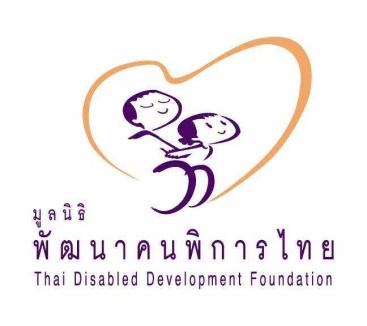 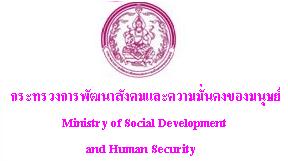 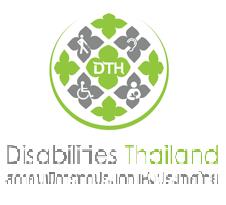 สาร ม.พ.พ.ท.ปีที่   ๑๒    ฉบับที่   ๒   เดือน    กุมภาพันธ์    พุทธศักราช    ๒๕๕๖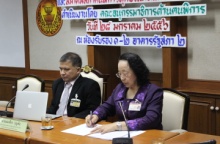 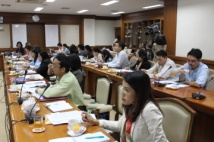 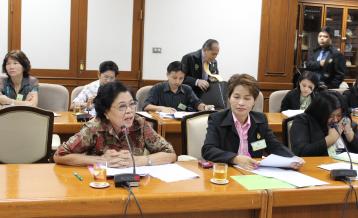 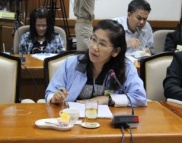 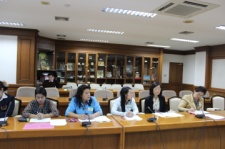 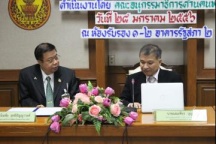  มูลนิธิสถาบันวิจัยเพื่อการพัฒนาคุณภาพชีวิตคนพิการ…โดยคนพิการ	ศาสตราจารย์วิริยะ นามศิริพงศ์พันธุ์ ประธาน “มูลนิธิสถาบันวิจัยเพื่อการพัฒนาคุณภาพชีวิตคนพิการ ประเทศไทย” เปิดเผยว่า เครือข่ายคนพิการนำโดยสมาคมสภาคนพิการทุกประเภทแห่งประเทศไทยและมูลนิธิสากลเพื่อคนพิการ ร่วมกับสำนักงานส่งเสริมและพัฒนาคุณภาพชีวิตคนพิการแห่งชาติ กระทรวงการพัฒนาสังคมและความมั่นคงของมนุษย์ ก่อตั้ง  “มูลนิธิสถาบันวิจัยเพื่อการพัฒนาคุณภาพชีวิตคนพิการ ประเทศไทย”   และจดทะเบียนเมื่อวันที่ ๑๖ พฤศจิกายน ๒๕๕๕ เพื่อปฏิบัติการสนับสนุนการวิจัย และพัฒนาสร้างองค์ความรู้ด้านคนพิการที่นำไปสู่การยกระดับคุณภาพชีวิตคนพิการทุกประเภทในทุกมิติ รวมถึง ส่งเสริมการสร้างศักยภาพและความสามารถของคนพิการ /ครอบครัว และบุคลากรทางการวิจัย  ให้มีทักษะในการศึกษา วิจัยด้านส่งเสริมและคุ้มครองสิทธิของคนพิการ และพัฒนานวัตกรรมเพื่อคนพิการที่สามารถนำไปขยายผลสู่การขับเคลื่อน เพื่อการส่งเสริมและพัฒนาคุณภาพชีวิตคนพิการและครอบครัวอย่างเป็นรูปธรรมโดยเร็ว และกว้างขวาง อันเป็นการเตรียมความพร้อมคนพิการและครอบครัวเข้าสู่ประชาคมอาเซียนใน พ.ศ. ๒๕๕๘ ด้วยนายมณเฑียร บุญตัน สมาชิกวุฒิสภา ประธานคณะอนุกรรมาธิการด้านคนพิการ ในคณะกรรมาธิการการพัฒนาสังคมและกิจการเด็ก เยาวชน สตรี ผู้สูงอายุ คนพิการและผู้ด้อยโอกาส วุฒิสภา และรองประธานกรรมการมูลนิธิสถาบันวิจัยฯ กล่าวเสริมว่า การเสวนา เรื่อง  “ยุทธศาสตร์การวิจัยด้านการพัฒนาคุณภาพชีวิตคนพิการ”   ในวันที่ ๒๘ ม.ค.๒๕๕๖ จัดโดยคณะกรรมาธิการฯ  สมาคมสภาคนพิการฯ และมูลนิธิสถาบันวิจัยฯ โดยเชิญคณะกรรมาธิการฯ คณะอนุกรรมาธิการด้านคนพิการ ผู้แทนมูลนิธิสถาบันวิจัยฯ ผู้แทนสมาคมสภาคนพิการฯ ผู้แทนหน่วยงานภาครัฐ นักวิชาการและหน่วยงานด้านการวิจัย รวมถึงแกนนำองค์กรด้านคนพิการทุกประเภท จำนวน ๕๐ คนมาร่วมกันพิจารณากำหนดแผนยุทธศาสตร์มูลนิธิสถาบันวิจัยฯ ระยะ ๕ ปี (พ.ศ. ๒๕๕๖ – ๒๕๖๐) และแนวทางนำผลวิจัยไปสู่การปฏิบัติ ตลอดจน ร่วมกันกำหนดกรอบแนวทางการทำงานของหน่วยงานต่างๆ ในการขับเคลื่อนแผนฯ ทั้งนี้ ผู้ร่วมเสวนาได้กำหนดให้แผนฯมี ร่าง ๗ ยุทธศาสตร์ ได้แก่ ๑) การสร้างศักยภาพและความสามารถเพื่อการพัฒนา”สังคมอยู่เย็นเป็นสุขร่วมกัน” ๒) การสร้างศักยภาพและความสามารถเพื่อการพัฒนาด้านเศรษฐกิจของคนพิการและครอบครัว๓) การเสริมสร้างและพัฒนาทุนเพื่อการเข้าถึงและใช้ประโยชน์ได้จากทุน ๔) การเสริมสร้างศักยภาพและความสามารถเพื่อการพัฒนาให้คนพิการเป็นนักวิจัย และส่งเสริมให้นักวิจัยทั่วไปดำเนินการวิจัยเกี่ยวกับคนพิการและความพิการ เพื่อปฏิวัติความรู้ และนำไปสู่การใช้ประโยชน์ด้วยยุทธวิธีที่เหมาะสมและเข้าถึงคนพิการ ๕) การเสริม สร้างศักยภาพและความสามารถเพื่อการพัฒนาบุคลากรและนวัตกรรมด้านคนพิการ ๖) การปฏิรูประบบการส่งเสริมและพัฒนาคุณภาพชีวิตคนพิการและครอบครัว และ ๗) การส่งเสริมและคุ้มครองสิทธิของคนพิการและครอบครัวศาสตราจารย์วิริยะ นามศิริพงศ์พันธุ์ ขอให้สื่อมวลชนช่วยเผยแพร่ยุทธศาสตร์ดังกล่าวเพื่อเชิญชวนคนมาร่วมวิจัย รวมทั้ง ขอให้เผยแพร่ผลการศึกษาวิจัยที่จะมีในอนาคตอย่างต่อเนื่อง เพื่อส่งเสริมคนทั่วไปในสังคม รวมทั้ง คนพิการและครอบครัวให้มีความรู้ความเข้าใจ และเจตคติเชิงสร้างสรรค์ต่อคนพิการ  ตลอดจน ร่วมสนับสนุนการขยายผลการวิจัยไปสู่การปฏิบัติอย่างเป็นรูปธรรม  ซึ่งเป็นปัจจัยสำคัญในการพัฒนาศักยภาพคนพิการให้สามารถพึ่งพาตนเอง ประกอบอาชีพ มีรายได้ ดำรงชีวิตอิสระ และมีส่วนร่วม “สร้างสังคมอยู่เย็นเป็นสุขร่วมกัน” (มูลนิธิสถาบันวิจัยเพื่อการพัฒนาคุณภาพชีวิตคนพิการ ประเทศไทย ๒๘ ม.ค.๕๖)เชิญคนพิการใช้บริการรถไฟ...ที่ทุกคนเข้าถึงและใช้ประโยชน์ร่วมกันได้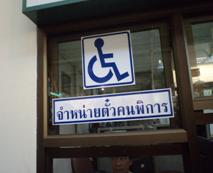 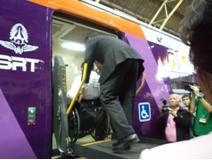 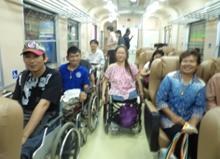 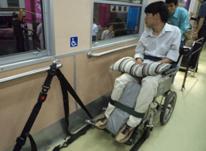 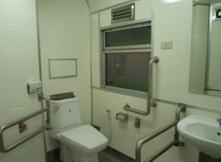 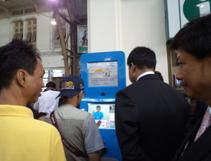 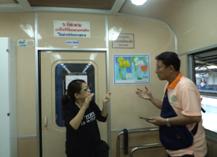 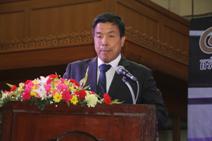 นายชัชชาติ สิทธิพันธุ์ รัฐมนตรีว่าการกระทรวงคมนาคม ประธานพิธีเปิด โครงการนำร่องเพื่อคนพิการของการรถไฟแห่งประเทศไทย ณ สถานีรถไฟกรุงเทพ (สถานีรถไฟหัวลำโพง) ซึ่งมีสื่อมวลชน และองค์กรเครือข่ายด้านคนพิการต่างๆ เข้าร่วม ประมาณ ๑๕๐ คน    กล่าวว่า โครงการนำร่องฯ นี้ อยู่ภายใต้โครงการนำร่องจัดสิ่งอำนวยความสะดวกและบริการของกระทรวงคมนาคม ตามนโยบาย “สะดวก ปลอดภัย คมนาคมยุคใหม่ใส่ใจคนพิการ” ทั้งนี้ ได้ขอทุกหน่วยงานยึดหลักการ  ๓ ประการ ได้แก่ ๑) เป็นวัฒนธรรมของเจ้าหน้าที่ทุกคนที่ต้องใส่ใจคนพิการ ต้องรู้ว่าคนพิการต้องการอะไร และต้องช่วยอย่างไร  ๒)เป็นคมนาคมที่เชื่อมต่อ  เพื่อให้คนพิการทุกประเภทเข้าถึงและใช้ประโยชน์จากบริการคมนาคม และ๓)เป็นโครงการต่อเนื่องที่จะต้องพัฒนาให้ครอบคลุมทุกพื้นที่ในประเทศไทย เช่น จะต้องขยายรถไฟสำหรับคนพิการจากกรุงเทพฯ ถึงเชียงใหม่ และเชื่อมต่อสถานีขนส่ง เป็นต้น สิ่งสำคัญจะต้องให้คนพิการมีส่วนร่วมดำเนินงานจัดทำโครงการฯด้วย ทั้งนี้ โครงการนำร่องฯ จะจัดทำสิ่งอำนวยความสะดวก ๒๐ รายการ ได้แก่ ๑)ที่นั่งบนรถไฟ  ๒)ทางลาด ๓)บันไดเลื่อนขึ้นลงรถไฟ ๔)พื้นผิวบริเวณสถานีรถไฟ ๕)ช่องทางขายตั๋ว ๖)อุปกรณ์ช่วยยกคนพิการขึ้นลง ๗)ราวกั้นป้องกันตกรถไฟ ๘)ห้องน้ำ  ๙)ลิฟต์ ๑๐)โทรศัพท์ ๑๑)ประตูห้องน้ำ ๑๒)ที่จอดรถคนพิการ ๑๓)ทางหนีไฟในสถานีรถไฟ ๑๔)ป้าย/สัญลักษณ์แสดงจุดให้บริการคนพิการ  ๑๕)แผนที่การเดินรถไฟ ๑๖)ประกาศเตือนภัย ๑๗)ประกาศข้อมูลต่างๆ ๑๘)คู่มือการช่วยเหลือคนพิการ ๑๙)คู่มือแปลภาษามือสำหรับเจ้าหน้าที่ และ๒๐)จัดเจ้าหน้าที่ผ่านการอบรมเกี่ยวกับเรื่องคนพิการประจำในหน่วยงานต่างๆ อย่างน้อย ๑ คนต่อหน่วยงาน เพื่อให้สามารถสื่อสาร หรือให้บริการต่างๆ ตามความต้องการจำเป็นของคนพิการแต่ละคนนายประภัสร์ จงสงวน  ผู้ว่าการรถไฟแห่งประเทศไทย(รฟท.) กล่าวว่า การรถไฟฯ ได้ปรับปรุงสถานีรถไฟกรุงเทพและตู้โดยสารรถไฟ จำนวน ๔ ตู้ เพื่อให้คนพิการเดินทางไปทำงานหรือออกสู่สังคมได้อย่างอิสระและปลอดภัย นำไปสู่การมีคุณภาพชีวิตที่ดี โดยวันนี้เป็นก้าวแรก ที่คนพิการจะได้ออกสู่สังคมด้วยรถไฟ โดยเครือข่ายคนพิการ และสื่อมวลชน ได้ร่วมทดสอบการใช้สิ่งอำนวยความสะดวกต่างๆ ด้วยการเดินทางจากกรุงเทพ-ฉะเชิงเทรา-กรุงเทพ  นายชาญชัย สิมะโภไคย สมาชิกสมาคมคนหูหนวกแห่งประเทศไทย ได้แสดงความดีใจที่การรถไฟฯ ติดตั้งเครื่องสื่อสารของศูนย์บริการถ่ายทอดการสื่อสารสำหรับผู้ความพิการทางการได้ยินหรือสื่อความหมาย ที่สถานีรถไฟกรุงเทพ เพื่อให้คนหูหนวกสื่อสารกับเจ้าหน้าที่ได้  พร้อมทั้ง ขอให้ทำป้ายประกาศเป็นตัวหนังสือวิ่ง เพื่อให้คนหูหนวกรู้ว่ารถไฟกำลังจอดและจะถึงสถานีอะไร และไฟกระพริบเตือนว่ารถไฟกำลังจะออกจากสถานีกลุ่มคนตาบอด เสนอให้ประกาศแจ้งบอกสถานีรถไฟ และข้อมูลข่าวสาร   บันไดและขึ้นลงบนรถไฟควรกว้างกว่านี้และมีราวจับ รวมทั้งมีเบรลล์บล็อกหรือสัญลักษณ์เพื่อให้คนตาบอดสามารถเดินจากสถานีไปที่ตู้รถไฟได้ (มูลนิธิพัฒนาคนพิการไทย ๘ ก.พ.๒๕๕๖) สภาคนพิการฯ ร้องขอที่นั่ง รร.ดังให้เด็กด้อยโอกาส 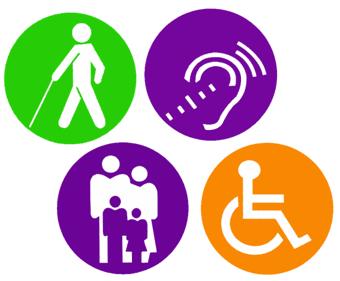 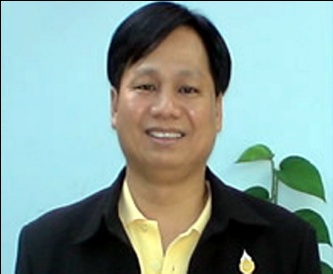 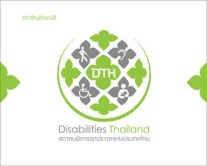   	สมาคมสภาคนพิการทุกประเภทแห่งประเทศไทย ร้อง “พงศ์เทพ” ช่วยสนับสนุนเด็กพิการให้มีโอกาสเข้าศึกษาในโรงเรียนที่มีคุณภาพ หลังพบส่วนใหญ่ถูกผลักออกจากระบบ เผยตัวเลขเด็กพิการร่างกายและสติปัญญาทั่วประเทศ ๘ แสนคน แต่ได้เข้าเรียนแค่ ๒ แสนคน ห่วงหากภาครัฐไม่ช่วยเหลือ เด็กจะพิการทางจิตใจซ้ำอีกนายชูศักดิ์ จันทยานนท์ เลขาธิการสมาคมสภาคนพิการฯ และนายกสมาคมผู้ปกครองบุคคลออทิซึม (ไทย)  กล่าวภายหลังเข้าพบ นายพงศ์เทพ เทพกาญจนา รองนายกรัฐมนตรี และ รัฐมนตรีว่าการกระทรวงศึกษาธิการ(ศธ.)  เมื่อเร็วๆนี้ว่า ตนพร้อมกับตัวแทนสมาคม/องค์กรของคนพิการ อาทิ สมาคมคนพิการทางสติปัญญาแห่งประเทศไทย สมาคมคนหูหนวกแห่งประเทศไทย ล่ามภาษามือและผู้ดูแลคนพิการ ได้เข้าร้องขอการสนับสนุนจาก ศธ.เพื่อขอให้สนับสนุนความเข้มแข็งในการพัฒนาการจัดการศึกษาสำหรับเด็กพิการ เนื่องจากปัจจุบันเด็กพิการจำนวนมากยังคงถูกผลักออกจากระบบการศึกษา เพราะความไม่พร้อมของโรงเรียนทั้งในด้านหลักสูตร บุคลากร และสถานที่เลขาธิการฯ กล่าวอีกว่า ปัจจุบันประเทศไทยมีเด็กพิการทั้งทางร่างกายและสติปัญญา ที่มีบัตรประจำตัวคนพิการประมาณ ๘๐๐,๐๐๐ คนทั่วประเทศ แต่มีเพียงแค่ ๒๐๐,๐๐๐ คน ที่ได้รับการศึกษาในรูปแบบการเรียนร่วมกับนักเรียนปกติ กระจายในโรงเรียนสังกัดสำนักงานส่งเสริมการศึกษานอกระบบและการศึกษาตามอัธยาศัย (กศน.) ศูนย์การเรียนรู้ และโรงเรียนเฉพาะสำหรับเด็กพิการ ซึ่งมีเพียง ๔๒ แห่ง ทั่วประเทศเท่านั้น ส่วนในกรุงเทพมหานครมีเด็กพิการประมาณ ๑๐,๐๐๐ คน แต่มีโอกาสรับการศึกษาไม่ถึง ๑,๐๐๐ คน อย่างไรก็ตาม ถึงแม้ว่าที่ผ่านมามีแนวทางการจัดการศึกษาสำหรับเด็กพิการ และมีคณะกรรมการส่งเสริมการศึกษาสำหรับคนพิการอยู่แล้ว แต่ก็มีปัญหาที่ขาดการลงมือปฏิบัติอย่างจริงจังและต่อเนื่อง เลขาธิการฯ กล่าวต่อว่า ตัวแทนสมาคม/องค์กรของคนพิการขอให้ ศธ.สนับสนุนให้จัดการเรียนร่วมกับนักเรียนปกติให้มากขึ้น ส่งเสริมการใช้เทคโนโลยีในการจัดการศึกษาสำหรับเด็กพิการอย่างมีประสิทธิภาพให้ครอบคลุมและทั่วถึง จัดตั้งโทรศัพท์สายตรงในการประสานงานรับสมัครเรียนสำหรับเด็กพิการโดยเฉพาะ เพื่อลดภาระของผู้ปกครองในการวิ่งหาโรงเรียนที่เหมาะสมให้กับบุตรของตน รวมถึงแต่งตั้งบุคลากรที่มีความรู้ความสามารถและประสบการณ์ ในการปฏิบัติงานด้านการศึกษาพิเศษ และที่สำคัญต้องขับเคลื่อนนโยบายและแนวทางด้านการจัดการศึกษาสำหรับคนพิการและผู้ด้อยโอกาส เพื่อเพิ่มโอกาสให้ทั่วถึงและมีคุณภาพสู่การปฏิบัติอย่างมีประสิทธิผล“เด็กพิการที่ไม่ได้รับการศึกษามักถูกเก็บไว้แต่ภายในบ้าน ทำให้ความพิการของเด็กรุนแรงมากขึ้น ส่วนการส่งไปอยู่ที่โรงพยาบาล จะทำให้เด็กไม่สามารถเรียนรู้การใช้ชีวิตในโลกภายนอกได้ ดังนั้น เด็กพิการเป็นกลุ่มที่ต้องได้รับการดูแลเป็นพิเศษ ต้องการการศึกษาที่ใกล้ครอบครัว ความเข้าใจของครู และระบบที่สนับสนุนการศึกษาพิเศษ ซึ่งเชื่อว่านายพงศ์เทพคงมีวิสัยทัศน์ในการแก้ปัญหาดังกล่าว” นายชูศักดิ์กล่าว. (ไทยโพสต์ออนไลน์ ๒๑ม.ค.๕๖)ผู้ป่วยอัมพาตใช้แว่นตาสั่งงาน       คณะวิศวกรรมศาสตร์ สถาบันเทคโนโลยีพระจอมเกล้าเจ้าคุณทหารลาดกระบัง (สจล.) ได้คิดค้น “แว่นตาสั่งงานเพื่อผู้ป่วยอัมพาต”  หรือคนพิการส่วนแขนขาแต่ยังคอได้ ให้สามารถช่วยเหลือตนเองในการดำรงชีวิตประจำวัน	โดยเป็นผลงานของ นายนพมงคล  เฉิดฉาย นักศึกษาปริญญาตรี วิศวกรรมอิเล็กทรอนิกส์ ปี ๔ มี รศ.ดร.กิติพล ชิตสกุล เป็นอาจารย์ที่ปรึกษา เพื่อช่วยผู้สูงอายุและผู้พิการแขนขาให้ควบคุมการทำงานของแขนขาได้ โดยผู้ป่วยสั่งงานโดยใช้แว่นตาที่ออกแบบให้ติดเลเซอร์และควบคุมการเปิด-ปิด ทั้งนี้เวลาใช้ ผู้ป่วยสวมแว่นตา นั่งอยู่หน้าฉากหรือผนังที่เขียนคำสั่งไว้ เพียงหายใจแรง ๆ ไปยังไมโครโฟนเท่านั้น จะทำให้เลเซอร์บนกรอบแว่นทำงานติดสว่างในช่วงสั้นๆ ผู้ใช้   งานเพียงควบคุมให้ลำแสงชี้ไปยังฉาก ที่มีคำสั่งต่างๆบนฉากหรือผนัง จนแสงเลเซอร์ดับ  เช่น ปุ่ม ๑  ปิดแอร์, ปุ่ม ๒ เปิดไฟฟ้าในบ้าน,ปุ่ม๓เปิด-ปิดทีวี และ ปุ่ม๔ส่งข้อความขอความช่วยเหลือทางเอสเอ็มเอส เป็นต้น ถามข้อมูลเพิ่มเติมที่ โทร. ๐๘-๗๙๙๙-๒๗๘๙. (เดลินิวส์ออนไลน์ ๒๙ ม.ค.๕๖)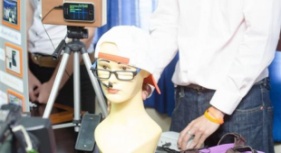 ช่วยเหลือคนพิการให้มีงานทำ        นายจำรัส สีขาว (ซ้าย) หัวหน้าฝ่ายบุคคลและมวลชนสัมพันธ์ บริษัท เอกรัฐพัฒนา จำกัด ซึ่งเป็นบริษัทในกลุ่มน้ำตาลไทยเอกลักษณ์ รับมอบเกียรติบัตร จากคุณปริศนา เบญจาทิกุล พัฒนาสังคมและความมั่นคงของมนุษย์ จังหวัดนครสวรรค์ เพื่อยกย่องเชิดชูเป็นสถานประกอบการ  ที่เล็งเห็นความ สำคัญในการจ้างงานคนพิการเข้าทำงาน ตามพระ   ราชบัญญัติส่งเสริม และพัฒนาคุณภาพชีวิตคนพิการ พ.ศ.๒๕๕๐ครั้งที่๑/๒๕๕๕ ณ โรงเรียนนครสวรรค์ปัญ ญานุกูล จ.นครสวรรค์(ThaiPR.netออนไลน์๑๘ม.ค.๕๖)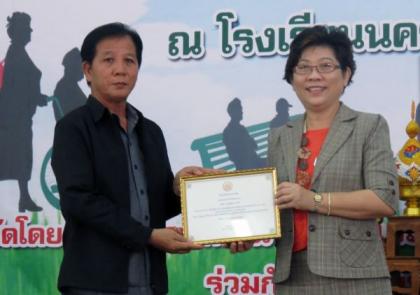 ชงร่างแก้ไข พรบ.ลิขสิทธิ์ เว้นโทษคนพิการ  	ในการประชุมคณะรัฐมนตรีนอกสถานที่ ครั้งที่ ๑/๒๕๕๖ ณ มหาวิทยาลัยราชภัฏอุตรดิตถ์ จ.อุตรดิตถ์ ในวันที่ ๒๑ ม.ค. สำนักงานคณะกรรมการกฤษฎีกา (สคก.)ขอความเห็นชอบร่างพระราชบัญญัติลิขสิทธิ์(ฉบับที่...)พ.ศ....ที่ตรวจพิจารณาแล้ว          
 	สาระสำคัญของร่างพระราชบัญญัติ แก้ไขเพิ่มเติมพระราชบัญญัติลิขสิทธิ์ พ.ศ.๒๕๓๗ ดังนี้ ๑. เพิ่มบทบัญญัติความผิดเกี่ยวกับการทำซ้ำ โดยบันทึก เสียงหรือภาพ หรือทั้งเสียงและภาพจากภาพยนตร์ในโรงภาพยนตร์โดยไม่ได้รับอนุญาต และเพิ่มบทกำหนดโทษสำหรับความผิดดังกล่าว ๒. เพิ่มบทบัญญัติเกี่ยวกับข้อยกเว้น การละเมิดลิขสิทธิ์เพื่อประโยชน์ของคนพิการ ทางการมองเห็น คนพิการทางการได้ยิน คนพิการทางสติปัญญา และคนพิการประเภทอื่นที่กำหนดในพระราชกฤษฎีกา. (ไทยรัฐออนไลน์ ๑๙ ม.ค.๕๖)นักเตะจูบิโล อิวาตะ สอนบอลให้เด็กหูหนวก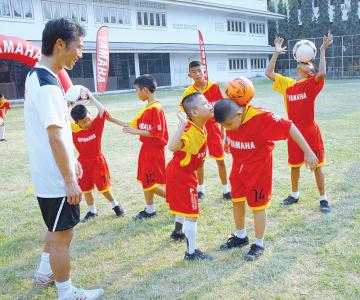        ฟูจิตะ โตชิยะ อดีตนักเตะระดับตำนานของจูบิโล อิวาตะ สโมสรระดับต้นๆ ของเจลีก สอนฟุตบอลให้เด็กจากบ้านมหาเมฆ และเด็กหูหนวกโรงเรียนโสตศึกษาทุ่งมหาเมฆ เป็นครั้งแรก ก่อนทีมจูบิโล อิวาตะ จะดวลกับ "กิเลนผยอง" เอสซีจี เมืองทอง ยูไนเต็ด ในวันที่ ๒๖ ม.ค.๕๖ ที่สนามเอสซีจี สเตเดี้ยม (สยามธุรกิจออนไลน์ ๒๕ ม.ค.๕๖)สสส.หนุนเรื่องเล่าทางสังคม เสริมพัฒนาการแก่เด็กออทิสติก   	นายแพทย์วชิระ เพ็งจันทร์ อธิบดีกรมสุขภาพ   จิต เปิดเผยว่า ปัจจุบันพบเด็กที่มีปัญหาพัฒนาการและปัญหาในการเรียนรู้จ ากสภาวะการทำงานของสมองผิดปกติ ได้แก่ สมาธิสั้น แอลดี เรียนรู้ช้า และออทิสติก มีถึง ๑๒-๑๓% ของประชากรเด็กทั้งหมด    แนวโน้มที่เพิ่มขึ้นมาจากหลายปัจจัย ได้แก่ ประชากรที่เพิ่มขึ้น การค้นพบเด็กที่มีปัญหาทางพัฒนา การได้มากขึ้น รวมถึงปัจจัยแวดล้อม ทั้งมลพิษ อาหาร ล้วนมีผลต่อพัฒนาการทางสมองของเด็ก และยังพบว่าเด็กกลุ่มนี้มักมีปัญหาพฤติกรรม และอารมณ์ร่วมด้วย    ส่งผลต่อการปรับตัวทางสังคมได้ลำบาก ทำให้พ่อแม่เกิดความกังวลใจ ในการดูแลลูกในชีวิต ประจำวัน ทั้งการดูแลให้ทำกิจวัตรประจำวัน และการใช้ชีวิตภายนอก ดังนั้นการดูแลที่สำคัญสุดคือ เริ่มจากการค้นหาเด็กที่มีความบกพร่องให้ได้โดยเร็ว โดยให้ได้เข้าสู่กระบวนการฝึกพัฒนาทักษะ อธิบดีกรมสุขภาพจิตกล่าวต่อว่า กรมสุขภาพ  จิต กระทรวงสาธารณสุข ได้ตระหนักถึงสถานการณ์ดังกล่าว จึง ได้ร่วมกับเครือข่ายพัฒนาหนังสือที่เป็นเรื่องเล่าทางสังคม ที่พ่อแม่สามารถใช้ในการฝึกให้ลูกสามารถปรับพฤติกรรมทางสังคม  รวมทั้งพัฒนาสื่อการเรียนรู้แบบง่ายๆ ได้ด้วยตนเอง  อีกทั้งยังสามารถส่งเสริมด้านความเข้าใจด้านภาษา และสมาธิให้กับเด็กพิเศษได้อีกด้วย นอกจากนี้ยังร่วมพัฒนาให้เกิดการเข้าถึงหนังสือเหล่านี้  ผ่านทางอิเล็กทรอนิกส์ให้พ่อแม่สามารถใช้ประโยชน์ได้อย่างทั่วถึง 
    	ดังนั้น จึงเกิดความร่วมมือกันระหว่าง ๓ หน่วยงาน ได้แก่ ศูนย์เทคโนโลยีอิเล็กทรอนิกส์และคอมพิวเตอร์แห่งชาติ (เนคเทค) สถาบันราชานุกูล กรมสุขภาพจิต และแผนงานสร้างเสริมวัฒนธรรมการอ่าน และสสส. ร่วมกันดำเนินงานโครงการจัดทำหนังสือ “เรื่องเล่าทางสังคม”  ทั้งในรูปแบบสิ่งพิมพ์และรูปแบบสื่ออิเล็กทรอนิกส์ อาทิ ซีดีรอม และเว็บไซต์ เพื่อเผยแพร่ให้กับกลุ่มบุคคลที่สนใจ    ปัจจุบันได้เผยแพร่เรื่องเล่าทางสังคม (Social Stories) ในรูปแบบ E-book แล้วทั้งหมด ๗ เรื่อง     แบ่งเป็นเด็กหญิง เด็กชาย รวมเป็น ๑๔ เรื่อง และทดลองพัฒนาเป็นนิทานแบบเคลื่อนไหวได้ (Animation) แล้ว ๑ เรื่อง ชื่อเรื่อง “หนูแปรงฟันทุกวัน” โดยสามารถดาวน์โหลดได้ที่ www.rajanukul.com และสอบถามได้ที่ สายด่วน ๑๓๒๓ และ Hotline ๐-๒๒๔๕-๔๖๙๖ หากช่องทางสื่อได้เข้าถึงผู้ด้อยโอกาส ก็เชื่อว่าการพัฒนาการของเด็กกลุ่มนี้ก็จะดีขึ้น และความผิดปกติทางร่างกายก็ไม่ใช่อุปสรรค  ในการพัฒนาศึกษาอีกต่อไป. (ไทยโพสต์ออนไลน์ ๒๖ ม.ค.๕๖)เครียดช่วงวัยรุ่นระวังจะป่วยทางจิตเมื่อโต 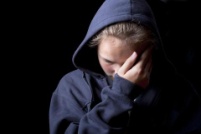  นักวิจัยที่มหาวิทยาลัยจอห์นส์ ฮ็อปกินส์ค้นพบ ว่าระดับความเครียดในช่วงวัยรุ่นมีความสัมพันธ์กับการเปลี่ยนแปลงทางยีนที่ทำให้เกิดอาการป่วยทางจิตใจเมื่อเติบใหญ่ไป จากการทดลองในหนู เพราะช่วงวัยรุ่นเป็นช่วงสำคัญที่สมองกำลังพัฒนานั่นเอง  การค้น พบนี้ได้รับการเผยแพร่ในวารสารวิชาการ Science แล้ว และอาจนำไปสู่วิธีการป้องกันและรักษาโรคจิตเภท โรคซึมเศร้ารุนแรง และโรคทางจิตใจอื่นๆได้(วิชาการดอทคอมออนไลน์ ๒๑ม.ค.๕๖)“ใบแดง” นายก อบต. อ้างหาตาเทียมให้คนตาบอด          นายธนบูรณ์ สินมานะ ผอ.กกต.จังหวัดพิจิตร ได้เปิดเผยถึงประกาศด่วนที่สุด และส่งถึงคณะกรรมการการเลือกตั้ง(กกต.)จังหวัดพิจิตร ลงรับเมื่อวันที่ ๑๖ ม.ค.๒๕๕๖ ว่า เป็นเรื่องการแจ้งคำสั่งศาลอุทธรณ์ภาค ๖ และสำเนาคำวินิจฉัยคำสั่งการคณะกรรมการเลือกตั้ง มีใจความว่า ด้วยศาลอุทธรณ์ภาค ๖ ได้มีคำสั่ง (ให้ใบแดง) ให้เพิกถอนสิทธิเลือกตั้งนายสนม พงษ์ไทย นายกองค์การบริหารส่วนตำบล (อบต.) วัดขวาง อ.โพทะเล จ.พิจิตร มีกำหนดเวลา ๑ ปี นับแต่วันมีคำสั่ง และให้จัดมีการเลือกตั้งใหม่ภายใน ๖ วัน เนื่องจากช่วงการหาเสียงก่อนการลงคะแนน  หมายเลข ๒ นายสนม พงษ์ไทย ได้ไปหาเสียงที่บ้านของนายระเหย จันทร์เถื่อน ผู้มีสิทธิเลือกตั้ง ซึ่งเป็นผู้พิการตาบอดทั้งสองข้างเพื่อขอคะแนน แล้วกล่าวว่า หากได้รับการเลือกตั้งเป็นนายก อบต.วัดขวาง จะเป็นพวกเดียวกับ น.ส.ยิ่งลักษณ์ ชินวัตร นายกรัฐมนตรี ก็สามารถช่วยเหลือให้เข้ารับการรักษา  และจะจัดหาตาเทียมให้แก่นายระเหย จันทร์เถื่อน  ซึ่งเป็นผู้มีสิทธิเลือกตั้งให้ได้รับการรักษาได้   ทั้งนี้ นายสนม พงษ์ไทย ผู้สมัครนายก อบต.วัดขวาง หมายเลข ๒ ชนะการเลือกตั้ง โดยมีคะแนนเหนือคู่แข่งเพียง ๒ คะแนนเท่านั้น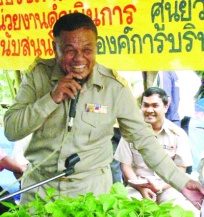 ต่อมา นายดิเรก สังขจันทร์ ผู้สมัครหมาย เลข ๑ ได้ยื่นร้องคัดค้านผลการเลือกตั้งมายัง พล.ต.ต.ประธาน จันทร์ศรีวงษ์ ประธาน กกต.พิจิตร จึงสั่งให้ชุดสืบสวนทำการสืบสวนอย่างเป็นธรรม และรวด เร็วจนได้หลักฐานที่แน่ชัด และลงความเห็นชี้ขาดให้แจกใบแดง และ กกต.ทั้งหมดมีมติเป็นเอกฉันท์ให้ใบแดงแก่ นายสนม พงษ์ไทย นายก อบต.วัดขวาง ซึ่งได้รับรองผลการเลือกตั้งให้ปฏิบัติหน้าที่ไปก่อนหน้านี้ ให้ต้องสิ้นสุดลงนับแต่วันที่ศาลอุทธรณ์ภาค ๖ มีคำพิพากษา ตั้งแต่วันที่ ๒๗ ธ.ค. ๒๕๕๕ เป็นต้นไป
              ดังนั้น กกต.พิจิตรจึงกำหนดให้วันที่ ๑๔-๑๘ ม.ค. ๒๕๕๖ เป็นวันรับสมัครรับเลือกตั้งนายก อบต.วัดขวางขึ้นใหม่ และจะจัดให้มีการเลือกตั้งใหม่ขึ้นอีกครั้งในวันที่ ๑๗ ก.พ. ๒๕๕๖ (  ASTVผู้จัดการออนไลน์ ๒๐ ม.ค.๕๖)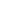 ครม.เห็นชอบกฎกระทรวงอำนวยความสะดวก 	ที่ทำเนียบรัฐบาล นพ.ทศพร เสรีรักษ์ โฆษกประจำสำนักนายกรัฐมนตรี แถลงว่า ครม.มีมติอนุมัติเห็นชอบร่างกฎกระทรวงกำหนดลักษณะ หรือการจัดให้มีอุปกรณ์ สิ่งอำนวยความสะดวก หรือบริการในอาคาร สถานที่ ยานพาหนะ และบริการขนส่ง เพื่อให้คนพิการสามารถเข้าถึงและใช้ประโยชน์ได้ พ.ศ. …ตามที่กระทรวงคมนาคมเสนอและให้  ก.การคลังรับความเห็นของ      สำนักงานคณะกรรมการพัฒนาการเศรษฐกิจและสังคมแห่งชาติ  ไปพิจารณาดำเนินการต่อ ไปโดยมีสาระสำคัญคือ กำหนดให้อุปกรณ์และสิ่งอำนวยความสะดวกที่จัดให้มีในอาคาร สถานที่ ยานพาหนะและบริการขนส่ง ต้องมีสภาพความมั่นคงแข็งแรงและปลอดภัย เพื่อให้คนพิการใช้ประโยชน์ได้อย่างเหมาะสมและสอดคล้องต่อความต้องการพิเศษของคนพิการแต่ละประเภท (บ้านเมืองออนไลน์ ๒๙ ม.ค ๕๖)โจ๋ ๑๖ ดวงกุดต้มมาม่าไฟชอร์ตดับ 	นางจินตนาเล่าว่า เมื่อเวลาประมาณ๐๙.๐๐ น. นายพีรวัตร นาคศาลา อายุ ๑๖ ปี บุตรของตนบ่นหิวข้าว แต่ตนยังไม่ได้ทำกับข้าว จึงให้เงินผู้ตายไปซื้อบะหมี่กึ่งสำเร็จรูปมารับประทาน หลังจากนั้นผู้ตายหายเข้าไปหลังบ้านประมาณ ๑๐ นาที จากนั้นตนได้ยินเสียงร้องของลูกชายและมีเสียงสิ่งของล้มตนจึงรีบเข้าไปดูพบว่าลูกชายถูกไฟฟ้าชอร์ตเสียชีวิต จากการชันสูตรพลิกศพ แพทย์เวรโรงพยาบาลชัยนาทนเรนทร สันนิษฐานว่า นาย พีรวัตรถูกไฟฟ้าที่รั่วจากหม้อหุงข้าวดูด เนื่อง จากสายไฟชำรุดและเก่าเป็นเหตุให้เสียชีวิต (ข่าวสดออนไลน์ ๔ ก.พ.๕๖)คนพิการ กทม.ครองเจ้าทองเวียงพิงค์เกมส์   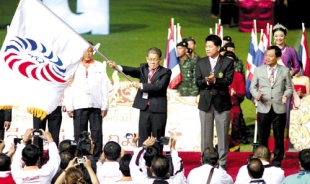          	รูดม่านปิดฉากลงอย่างเป็นทางการสำหรับการแข่งขันกีฬาคนพิการแห่งชาติ ครั้งที่ ๓๑ ''เวียงพิงค์เกมส์'' มหกรรมกีฬาของเหล่า ''คนหัวใจเสริมใยเหล็ก'' ผู้ไม่เคยยอมแพ้ในโชคชะตาของตนเอง !!!   	งานนี้ผลการชิงชัยปรากฏว่า "ทัพเมืองหลวง" กรุงเทพมหานคร  "เจ้าเหรียญทอง"  ด้วยผลงาน ๘๗  ทอง ๘๕ เงิน และ  ๕๓ ทองแดง  เอาชนะอันดับ ๒ อย่างนนทบุรีที่ทำได้ ๗๑ ทอง ๕๑ เงิน ๕๘  ทองแดง ไปถึง ๑๖ เหรียญทองเลยทีเดียว  	กระนั้น การแข่งขันในครั้งนี้เหล่าสตาร์ดังของกีฬาคนพิการ ยังสามารถทำผลงานได้ตามมาตรฐานของตัวเองทุกคน และไม่มีใครพลาดแพ้ให้กับคู่แข่ง อย่างไรก็ตามการแข่งขันในครั้งนี้ยังมีเรื่องที่ดีเกิดขึ้นอีกด้วย โดยเฉพาะเรื่องการพัฒนาของนักกีฬาหน้าใหม่ เนื่องจากตลอดทัวร์นาเมนต์ที่ผ่านมานักกีฬาดาวรุ่งในหลายชนิดสามารถผลงานได้อย่างยอดเยี่ยม 	แต่ปัญหาที่เป็นปัญหาใหญ่คือ "การไม่มีผู้ชม" ที่เรื่องนี้เป็นมาตั้งแต่ "กีฬาแห่งชาติ" เพราะทุกสนามแข่งขันค่อนข้างเงียบเหงาไม่มีคนดู จนต้องบอกว่า...."นักกีฬาดูกันเอง" ซะมากกว่า ซึ่งน่าจะเป็นผลพวงจากการประชาสัมพันธ์ที่น้อยเกินไปหรือเปล่า (สยามกีฬาออนไลน์ ๒๓ ม.ค.๕๖)สปสช.เพิ่มเงินช่วยผู้พิการมาตรา ๑๘ 	นพ.ประดิษฐ์ สินธรณงค์ รัฐมนตรีว่าการกระทรวงสาธารณสุข ในฐานะประธานคณะกรรมการหลักประกันสุขภาพแห่งชาติ เปิดเผยว่า ที่ประชุมมีมติเห็นชอบเรื่องทบทวน และปรับปรุงอัตราจ่ายเงินช่วย   เหลือเบื้องต้น แก่ผู้ให้บริการที่ได้รับความเสียหายจากการให้บริการสาธารณสุขตามมาตรา ๑๘ (๔) พระราชบัญญัติหลักประกันสุขภาพแห่งชาติ พ.ศ. ๒๕๔๕ โดยเพิ่มอัตราการจ่ายช่วยเหลือสำหรับผู้ให้บริการจะเท่ากับผู้รับบริการ คือ เพิ่มจากปัจจุบัน ๒ เท่า และกรณีพื้นที่เสี่ยงภัยจะเพิ่มอัตราจ่ายเป็น ๔ เท่า สำหรับผู้รับบริการทางการแพทย์ตามมาตรา๔๑ ให้ชดเชยความ เสียหายแก่ประชาชน  ในระบบหลักประกันสุขภาพแห่ง ชาติ อัตราการจ่ายชดเชยได้มีการปรับอัตราเพิ่มเป็นวงเงิน ๒ เท่า เมื่อวันที่ ๑ ตุลาคม ๒๕๕๕ สำหรับการปรับอัตราการจ่ายใหม่ ได้แก่ กรณีเสียชีวิตหรือทุพพลภาพอย่างถาวรหรือเจ็บป่วยเรื้อรัง  ที่ต้องได้รับการรักษาตลอดชีวิต และมีผลกระทบรุนแรงต่อการดำรงชีวิต ข้อบังคับใหม่จ่าย ๒๔๐,๐๐๐-๔๐๐,๐๐๐ บาท สูญเสียอวัยวะหรือพิการ ที่มีผลกระทบต่อการดำเนินชีวิต ข้อ บังคับใหม่จ่าย ๑๐๐,๐๐๐-๒๔๐,๐๐๐ บาท และบาดเจ็บหรือเจ็บป่วยต่อเนื่อง ข้อบังคับใหม่จ่ายไม่เกิน ๑๐๐,๐๐๐ บาท (คมชัดลึกรายวัน ๕ ก.พ.๕๖) สุดยอด! พ่อ-แม่ ชาวสุโขทัย เลี้ยงลูกสมองพิการ ๓ คนนาน เกือบ ๒๐ ปี  	 ผู้สื่อข่าวได้รับแจ้งเมื่อวันที่  ๒๑ ม.ค. ว่า มีแม่ค้าขายก๋วยเตี๋ยวต้องเลี้ยงลูกพิการทางสมองซึ่งช่วย เหลือตัวเองไม่ได้ถึง ๓ คน มานานเกือบ ๒๐ ปี อาศัยอยู่บ้านเลขที่ ๓๔๔/๕ หมู่ ๕ ต.บ้านใหม่สุขเกษม อ.กงไกรลาศ จ.สุโขทัย จึงเดินทางไปตรวจสอบ พบบ้านหลังดังกล่าว ที่ด้านหน้าได้เปิดทำเป็นร้านขายก๋วยเตี๋ยว ส่วนด้านหลังบ้านดัดแปลงทำเป็นห้องไว้เลี้ยงลูกที่พิการ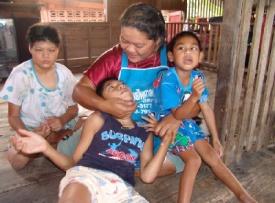 นางพรพณา  สีฟ้า อายุ ๔๒ ปี สุดยอดคุณแม่ชาวสุโขทัย เปิดเผยว่า ตนเองยึดอาชีพขายก๋วยเตี๋ยวมานาน ๒๑ ปีแล้ว ส่วนสามีก็ทำนา และมีลูกพิการ ๓ คน คนโตเป็นผู้หญิงชื่อน้องกระต่าย อายุ ๑๙ ปี คนรองกับคนเล็กเป็นผู้ชายชื่อน้องต้อม อายุ ๑๔ ปี และน้องธันวา อายุ ๖ ปี ทั้งหมดพิการทางสมองมาตั้งแต่เกิด ช่วยเหลือตัวเองไม่ได้“ตอนคนแรกเกิดมาพิการ เราเครียดกันมาก หมอบอกว่าเกิดขึ้นได้หนึ่งในล้าน แต่ด้วยความอยากมีลูกและหวังว่าคนต่อไปจะมีร่างกายปกติ จึงปล่อยให้มีท้องคนต่อมา เพราะได้ตรวจเลือดและปรึกษาหมอทุกครั้ง ไม่พบความผิดปกติ มาจนท้องที่สามจึงตัดสินใจทำหมัน” นางพรพณา เล่าชีวิตประจำวันให้ฟังว่า ช่วง เวลาตี ๕ ทุกวันต้องตื่นนอนไปซื้อของที่อำเภอกงไกรลาศ มาเตรียมเปิดร้านขายก๋วยเตี๋ยว เสร็จแล้วก็ย้ายลูกๆมาไว้ที่ห้องหลังบ้าน อาบน้ำป้อนข้าวเตรียมของกินไว้ให้ ก่อนมายืนขายของหน้าร้าน แต่ก็ต้องเดินเทียวดูทั้งวัน ส่วนสามีจะช่วยดูให้ช่วงเช้า พอสายๆ ก็ไปทำนา เย็นกลับมาก็ช่วยดูแลต่อ  สามีเป็นคนรักลูกมากแม้จะพิการก็ตาม เราดูแลกันแบบนี้มานานกว่า ๑๙ ปีแล้ว “ตั้งแต่มีลูกฉันไม่เคยได้ไปนอกบ้านอีกเลย ทำแต่งานเพื่อหาเลี้ยงพวกเขา กับใช้หนี้สินที่มีอยู่ ทุกวันนี้ก็พออยู่พอกินจะลำบากก็ตรงที่ยังมีหนี้อยู่เท่านั้น ส่วนของลูกที่ต้องจ่ายทุกเดือนก็จะมีค่าผ้าอ้อม กับของกินของใช้จำเป็นตกเดือนละ ๗,๐๐๐ บาท แต่ได้เบี้ยคนพิการจาก อบต. มาคนละ ๕๐๐ บาท ก็แบ่งเบาภาระได้ระดับหนึ่ง” นางพรพณา กล่าว..ผู้ใจบุญสามารถโอนเงินช่วยเหลือเด็กพิการ ๓ คนที่ธนาคารไทยพาณิชย์ สาขา สุโขทัย บัญชีออมทรัพย์เลขที่ ๕๓๖-๒๔๓๕๓๘-๑ ชื่อบัญชีนางพรพณา  สีฟ้า เพื่อ ด.ช.ธันวา  สีฟ้า หรือโทร.ถามที่ ๐๘๙-๘๒๒-๗๐๘๒(มติชนออนไลน์ ๒๑ ม.ค.๕๖)ให้อาหารสุนัขทางโทรศัพท์ 	นับวัน “สุนัข” ยิ่งได้รับความสนใจล่าสุด ก็มีคนคิดทำ “ปินโตฟีด” เครื่องให้อาหารแบบไร้สาย ที่สามารถสั่งงาน ผ่านทางโทรศัพท์มือถือสมาร์ทโฟน 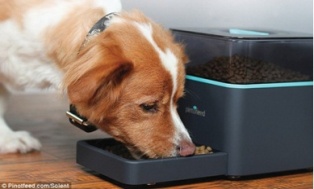  	นายคาร์ลอส เฮอร์เรร่า จากนครลอสแองเจลิส สหรัฐอเมริกา คุยฟุ้งถึง “ปินโตฟีด” ที่เขา และทีมงานช่วยกันคิดค้นสำเร็จเมื่อไวๆนี้ว่า...ทำขึ้นเพื่อให้เจ้าของสุนัข ไม่ต้องกังวลว่า...น้องตูจะอดตาย เวลาเจ้านายต้องเดินทางไกล หรือเวลาไม่มีใครอยู่บ้าน โดยเจ้าของสุนัขสั่งงานผ่านโทรศัพท์มือถือ ทั้งยังสามารถเปลี่ยน   แปลงเวลาให้อาหารสุนัขผ่านทางข้อความ,อีเมล์,เฟชบุ๊ก,ทวิตเตอร์ ได้ตามใจชอบ  (มติชนรายวัน ๒๕ ม.ค.๕๖) แจกคู่มือรับมือภัยพิบัติสำหรับคนตาบอด 	สถาบันการแพทย์ฉุกเฉินแห่งชาติ(สพฉ.)และภาคีเครือข่าย  จัดทำคู่มือเตรียมรับภัยพิบัติสำหรับผู้พิการทางการมองเห็น โดยแนะการเตรียมถุงยังชีพฉุกเฉิน และวิธีปฏิบัติตัวสำหรับผู้พิการ ดึง “ป๊อด โมเดิร์นด็อก” พากย์หนังสือเสียงเดซี่ ด้าน “สมาคมคนตาบอด” ชี้เป็นประโยชน์ต่อผู้พิการ เตรียมกระจายต่อทั่วประเทศ พร้อมบรรจุในสายด่วนคลังความรู้ ๑๔๑๔ เพื่อการรับรู้ในวงกว้าง (คมชัดลึกออนไลน์ ๒๓ ม.ค.๕๖)ยกย่องสิงห์ทอง-บัวสอน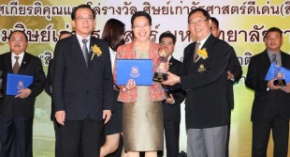 มีนาพันธ์บัณฑิตหูหนวกสมาคมศิษย์เก่ารัฐศาสตร์ ม.รามคำแหง จัดงานมอบรางวัลให้แก่ ศิษย์เก่ารัฐศาสตร์ดีเด่นประจำปี ๒๕๕๖ ต่อเนื่องเป็นปีที่ ๒ ที่โรงแรมเซ็นทาราแกรนด์ เซ็นทรัลพลาซาลาดพร้าว เนื่องจาก ในปัจจุบัน ชาว “สิงห์ทอง” ลูกพ่อขุน ที่เรียนจบจากคณะรัฐศาสตร์ ม.รามคำแหง กระจายตัวอยู่ทั่วประเทศในสายปกครอง ตั้งแต่ผู้ว่าราชการจังหวัดลงมาถึงปลัดอำเภอ ซึ่งใน ระดับผู้ว่าราชการจังหวัดมีกว่า ๓๐ คน นับว่ามีอยู่เกือบครึ่งประเทศ สำหรับวงการราชการสายปกครอง แต่ในวงการอื่น ๆ ก็มีไม่น้อยเช่นกัน อาทิ สายนักธุรกิจ สายสื่อสารมวลชน ก็มีนักรัฐศาสตร์ แทรกตัวอยู่มากมาย และในอนาคตจะมีสิงห์ทองผงาดเต็มทั่วทุกพื้นที่ แน่นอน เมื่อมีสิงห์ทองผงาดขึ้นมาเช่นนี้ ก็ต้องมีการยกย่องและเชิดชูเกียรติเป็นขวัญและกำลังใจในการปฏิบัติหน้าที่หรือประกอบอาชีพด้วยความซื่อสัตย์สุจริต สนองคุณแผ่นดินรวมทั้งจงรักภักดีต่อชาติ ศาสนา พระมหากษัตริย์การสรรหาศิษย์เก่ารัฐศาสตร์ดีเด่น เปิดให้ส่งประวัติการทำงานเข้ามาซึ่งมีผู้ส่งเข้ามาทั้งหมด ๑๘๐ คน ภายหลังการพิจารณาจากคณะกรรมการมีผู้ผ่านหลักเกณฑ์ขึ้นทำเนียบศิษย์เก่าดีเด่นประจำปีนี้ ๑๔ คน  ซึ่งรวมถึง นายบัวสอน มีนาพันธ์ บัณฑิตหูหนวกคนแรกของประเทศ นักสังคมสงเคราะห์ และ ประธานกรรมการบริษัทสรณะ กฎหมายสากล จำกัด (เดลินิวส์ออนไลน์ ๒๒ ม.ค.๕๖)รร.ร้างเปี่ยมน้ำใจเปิดสอนนร.พิการคนเดียวสำนักข่าวต่างประเทศ รายงานว่า โรงเรียนแห่งหนึ่งในเมืองนาเนา ในมณฑลฟูเจียนของจีน ได้กลาย เป็นโรงเรียนที่มีนักเรียนเพียงคนเดียวของโรงเรียน หลัง จากผู้คนได้แห่ทิ้งเมืองหนี โดยนักเรียนคนเดียวคนดังกล่าวคือ ด.ญ.ฉาง ซีกี วัย ๗ ปี และสอนโดย นายจาง วานเจีย ครูประจำโรงเรียน โดยโรงเรียนแห่งนี้เคยถูกปิดไปแล้ว และต้องเปิดใหม่เพราะเห็นใจด.ญ.ฉางที่พิการป่วยไม่มีหมอนรองกระดูกสันหลัง
 	ตามรายงานระบุว่า แม้ว่าจะเป็นนร.เพียงคน เดียว แต่เธอก็ต้องปฏิบัติตัวเหมือนนักเรียนโรง    เรียนทั่วไป โดยต้องเคารพธงชาติ รวมทั้งต้องออกกำลังกาย และเล่นบาสเก็ตบอล กับคุณครูของเธอ 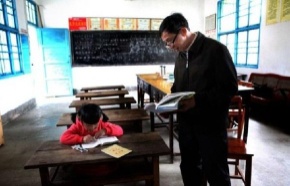  	ขณะที่นายจางคุณครูบอกว่า การสอน นร.แค่คนเดียวเป็นเรื่องที่เหงามาก และมันไม่ง่ายเหมือนที่คนอื่นเห็น เพราะตนไม่มีคนจะคุยด้วย ส่วนย่าของด.ญ.ฉางบอกว่าหลานสาวห่วงใยเธอมากไม่อยากให้เธอ ทำงาน เพราะเธอแก่เกินไป และไม่อยากให้เธอออกนอกบ้านเพราะอันตราย(มติชนออนไลน์ ๒๗ ม.ค.๕๖)เอกซเรย์ทุกพื้นที่ ช่วยเด็กพิการ-ไร้รัฐ 	โครงการพัฒนาสังคม และความมั่นคงของมนุษย์ รวมถึงองค์กรเครือข่าย โครงการคุ้มครองสิทธิเด็กไร้รัฐ ไร้สัญชาติ จัดเสวนาเรื่อง "หลักประกันสุขภาพและพัฒนาการของเด็กพิการ เด็กไร้รากเหง้าและเด็กในสถานสงเคราะห์"เนื่องในวันเด็กไร้สัญชาติ
 	ในงานมีการแสดงความสามารถของเด็กๆ ทั้งร้องเพลง เต้นรำ และยังเปิดเวทีให้คนพิการมีส่วนร่วมแลกเปลี่ยนเรียนรู้ สะท้อนปัญหาของตนเองในการตกเป็นคนไร้รัฐ ให้หน่วยงานที่เกี่ยวข้องดูแลช่วยเหลือและคุ้มครองสิทธิอย่างเป็นรูปธรรม    
 	จากข้อมูลสำนักงานส่งเสริม และพัฒนาคุณ ภาพชีวิตคนพิการแห่งชาติ (พก.) วันที่ ๑ พ.ย.๒๕๓๗-๓๑ ต.ค.๒๕๕๕ พบว่ามีคนพิการที่มีบัตรประจำตัวคนพิการอยู่ในประเทศไทย ๑,๒๗๘,๒๓๙ คน แบ่ง เป็นพื้นที่ในกรุงเทพฯ ๔๗,๖๘๑ คน ในภูมิภาคอื่นๆ ๑,๒๓๐,๙๕๘ คน ส่วนภาคเหนือมี ๒๙๓,๓๑๓ คนซึ่งเป็นคนพิการที่ได้รับการขึ้นทะเบียน และมีสัญชาติไทยมีหมายเลขประจำตัว๑๓หลักขณะเดียวกันยังมีคนพิการที่ไม่มีหมายเลข ๑๓ หลัก และคนที่ตกเป็นคนไร้รัฐ ไร้สัญชาติจำนวนมากที่ไม่ได้ขึ้นทะเบียน ทำให้ไม่ได้รับสิทธิใดๆ ในการพัฒนาและการช่วยเหลือ ไม่ว่าจะเป็นด้านสุขภาพ การเข้าถึงบริการด้านสาธารณสุขและการบริการด้านอื่นๆตามที่รัฐจัดให้
 	นายอนุชา หวลทรง จากมูลนิธิอาสาพัฒนาเด็ก จ.เชียงใหม่ กล่าวว่า	"อยากให้เอกซเรย์ทุกพื้นที่ให้เกิดสถานะบุคคล เพราะที่ผ่านมาการสำรวจคนไร้รากเหง้า ที่ขึ้นทะเบียนกับพัฒนาสังคมยังถูกปิดกั้น ส่งผลให้มีเด็กที่ไม่มีเลข ๑๓ หลักจำนวนมากที่เข้าไม่ถึงเมื่อมีการสำรวจ เพราะอยู่นอกสถานสงเคราะห์ ไม่มีโอกาสรับรู้ข่าวสาร"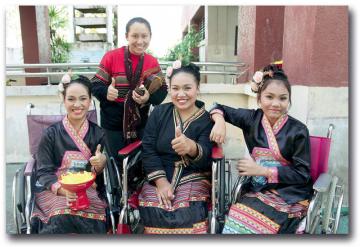  	นายชุมพล รัตน์เลิศลบ ผู้อำนวยการสำนักงานเขตพื้นที่การศึกษาประถมศึกษาเชียงใหม่ เขต ๑ กล่าวว่า กลุ่มคนไร้รัฐไร้สัญชาติ กลุ่มผู้พิการ และกลุ่มคนไร้รากเหง้า ทุกคนที่เกิดมามีสิทธิความเป็นมนุษย์เท่าเทียมกัน ขอให้มั่นใจและขอเป็นกำลังใจให้ทุกคนยืนหยัดอยู่ในโลกใบนี้ได้อย่างมีคุณภาพ ทำวันนี้พรุ่งนี้ให้ดีที่สุด
 	ดร.จตุรงค์ บุญรัตนสุนทร ที่ปรึกษาคณะ อนุกรรมาธิการติดตามนโยบายสังคม กล่าวว่า ปัญหาของเด็กพิการคือมาตรฐานสถานสงเคราะห์ ที่ไม่เท่าเทียมกัน พี่เลี้ยงไม่เพียงพอต่อการดูแลเด็ก พี่เลี้ยง ๑ คนดูแลเด็ก๓๐-๔๐คน เมื่อเด็กอายุ๑๘ปีจะถูกผลักออก  ไปนอกสถานสงเคราะห์"
 	ดร.จตุรงค์แนะแนวคิด การทำงานกับคนพิการว่า ๑.ต้องไม่เลือกปฏิบัติ ไม่ว่าอาชีพ ตำแหน่งและการทำงาน ต้องมองถึงสิทธิของเขา ๒.คนพิการต้องได้รับการช่วยเหลือบ้าง แต่ต้องให้ความช่วยเหลือที่สมเหตุสมผลในการปฏิบัติต่อความพิการ คือช่วยเหลืออย่างเหมาะสม บนความเคารพศักดิ์ศรีของเขา ๓.แนว คิดในการทำงานกับคนพิการ ต้องอยู่บนฐานสิทธิ ไม่ใช่แนวคิดการทำงานแบบเวทนานิยม ๔.แนวคิดสังคมบูรณาการ ต้องมองคนพิการเป็นส่วนหนึ่งของสังคมและ ๕.ต้องใช้หลักเสริมพลังไม่ใช่สงเคราะห์จนช่วยเหลือตนเองไม่ได้
 	นายสุมิตรชัย หัตถสาร คณะกรรมการการกำหนดแนวทางปฏิบัติตามมติคณะรัฐมนตรี กล่าวว่า  ประเทศไทยเป็นภาคีอนุสัญญาว่าด้วยสิทธิเด็กและอนุสัญญาว่าด้วยสิทธิคนพิการรัฐไทยเป็นภาคีอนุสัญญา๒ ฉบับนี้ และนำไปสู่การออกกฎหมาย ๒ ฉบับสำคัญ รวมทั้ง รัฐธรรมนูญไทยที่กำหนดคุ้มครองสิทธิเหล่านี้ นั่นหมายถึงสิทธิเด็ก  และคนพิการไม่มีพรมแดน ไม่เกี่ยวกับสัญชาติ ฉะนั้นการที่รัฐไทยไม่มีนโยบายเรื่องเหล่านี้ชัดเจน หรือทำให้การคุ้มครองสิทธิเด็กและคนพิการไม่เท่าเทียมกันโดยเลือกปฏิบัติต่อการมีสัญชาติคือสิ่งที่เป็นปัญหา
 	"จากอนุสัญญาว่าด้วยการขจัดการเลือกปฏิบัติทางเชื้อชาติในทุกรูปแบบ มีหนังสือถึงรัฐบาลไทยถึงการตีความที่คุ้มครองเฉพาะคนไทย ขอให้ถอนข้อสงวนนี้ เพื่อให้การคุ้มครองทุกคน ไม่เลือกเชื้อชาติ สัญชาติ ดังนั้นต้องแยกเรื่องสิทธิและสัญชาติให้ออกรัฐไทยต้องคิดใหม่ก่อนเข้าสู่ประชาคมอาเซียน
 	ขณะที่คำขวัญ วันเด็ก "รักษาวินัย ใฝ่เรียนรู้ เพิ่มพูนปัญญา นำพาไทยสู่อาเซียน" ถ้ารัฐไทยนำเรื่องสิทธิพื้นฐานต่างๆ ทั้งการศึกษา สุขภาพหรือสิทธิคนพิการผูกติดกับสัญชาติ สะท้อนว่าเรากำลังเดินสวนทางกับการเดินเข้าสู่ประชาคมอาเซียน" (ข่าวสดออนไลน์ ๒๓ ม.ค.๕๖)หนุ่มพิการโยนประทัดหน้ารัฐสภา 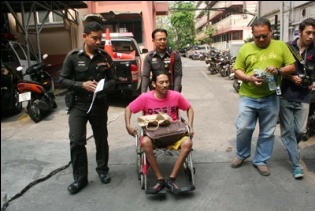              เมื่อวันที่ ๕ ก.พ. เวลา ๑๒.๔๕ น. ร.ต.ต.อุดม เลิศพัน รอง สวป.สน.ดุสิต รับแจ้งเหตุมีชายพิการปาประทัดหน้ารัฐสภา ถนนอู่ทองใน แขวงดุสิต เขตดุสิต กทม. จึงรุดไปตรวจสอบก็พบนายวิทยา อายุ ๓๕ ปี ชายพิการขานั่งวีลแชร์ อยู่ที่ป้ายรถประจำทางพร้อม กระเป๋าเอกสาร และประทัดจำนวน๑ถุงมี๘๗ลูกจึงควบคุมตัวมาสอบปากคำที่สน.ดุสิต
        	จากการสอบสวนนายวิทยาให้การว่า ก่อนหน้านี้ตนร่างกายปกติ มีอาชีพขายผ้าตามตลาดนัดคลองถม และเมื่อช่วงกลางปี ๒๕๔๗ ตนมีเรื่องกับวัยรุ่นในพื้นที่สวนพริกไทย จากนั้นก็ห่างหายไป จนเมื่อช่วงปลายปี ๒๕๔๘ ตนขับรถกระบะยี่ห้อโตโยต้า รุ่นไมตี้เอ็กซ์ ไปเยี่ยมตาที่ป่วยเป็นอัมพาต ที่ จ.ปทุมธานี กระทั่งเวลาประมาณ ๑๙.๐๐ น.ตนก็เตรียมขับรถกลับบ้านโดยมีหลานชายขอติดรถไปด้วย จังหวะนั้นได้มีชาย ๒ คนขับ  รถมาปาดหน้าตน แล้วลงมาใช้มีดฟันเข้าที่กระจกหน้ารถฝั่งคนขับจนแตกแล้วขับหลบหนีไป ตนจึงขับตามจนไปเจอแล้วจอดรถถามว่าฟันรถตนทำไม จากนั้นก็มีเรื่องชกต่อยกันโดยฝั่งตรงข้ามมีกว่า ๑๐ คน แล้วหนึ่งในนั้นก็ได้ใช้อาวุธปืนยิงตนเข้าที่ไหล่ซ้าย ทำให้กระสุนไหลลงมาที่หลัง ก่อนจะมีคนนำตัวส่งโรงพยาบาล หลัง   จากนั้นช่วงล่างของตนก็ไม่สามารถขยับได้อีกจนทำให้พิการดังกล่าว
        	นายวิทยาให้การอีกว่า จากนั้นตนก็มีการแจ้งความฟ้องศาล จนถึงศาลฎีกาได้ยกประโยชน์ให้จำเลย เนื่องจากคำให้การของพยานคลุมเครือ ซึ่งในส่วนนี้ตนได้รับบาดเจ็บจนพิการ ทำงานไม่ได้ตามปกติ และไม่ได้รับความเป็นธรรม จึงได้นั่งแท็กซี่มาที่หน้ารัฐสภาเพื่อร้องเรียน น.ส.ยิ่งลักษณ์ ชินวัตร นายก รัฐมนตรี เพื่อร้องขอความเป็นธรรม เมื่อมาถึงที่ป้ายรถประจำทางดังกล่าวตนจึงจุดประทัด แล้วโยนออกไปกว่า๗ลูกกระทั่งมีตำรวจมาพบ
        	หลังจากเกิดเหตุการณ์ดังกล่าว นายพร้อมพงศ์ นพฤทธิ์ โฆษกพรรคเพื่อไทย ได้ออกมารับฟังและรับเรื่องไปโดยแจ้งตนว่าจะนำเรื่องดังกล่าว เสนอนายกรัฐมนตรีเบื้องต้นเจ้าหน้าที่ได้แจ้งข้อหาจุดประทัดส่งเสียงดังโดยไม่มีเหตุอันควร อัตราโทษปรับ ๑๐๐ บาท ก่อนปล่อยตัวไป (ผู้จัดการออนไลน์ ๕ ก.พ.๕๖)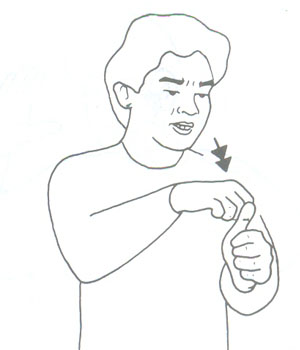 ภาษามือ.เปิดโลกเงียบ…สู่โลกกว้างกินชมพู่เหตุลาโลกนางอำไพ กลิ่นศรีสุข อายุ ๖๐ ปี ให้การว่า ก่อนหน้านี้ นายเอกพล อุ่นเมือง อายุ ๑๗ ปี บุตรชายของตนเองไปเที่ยวงานไม้ดอกไม้ประดับ ในตัวเมืองเชียงใหม่ ก่อนจะกลับก็ได้แวะซื้อชมพู่ และผลไม้อีกหลายอย่างมานั่งทานที่บ้าน แต่ขณะที่บุตร   ชายของตนกำลังนั่งกินชมพู่อยู่นั้น จู่ๆก็ได้ล้มฟุบลงและดิ้นๆไปมากับพื้นอย่างทรมาน และมีอาการสำลักชมพู่ที่กินเข้าไป ซึ่งคิดว่าจะติดอยู่ในลำคอ จึงได้นำตัวมาที่โรงพยาบาล ซึ่งหลังจากแพทย์ได้ใช้คีมคีบชมพู่ที่ติดคอออกมาได้แล้ว พบว่าบุตรชายได้เสียชีวิตไปก่อนแล้ว เพราะขาดอากาศหายใจ แม้แพทย์พยายามช่วยปั๊มหัวใจ แต่ก็ไม่ฟื้น(เดลินิวส์รายวัน ๔ ก.พ.๕๖)นิสิต ป.โท ม.บูรพาทำโครงการ‘ใส่รักเติมฝัน’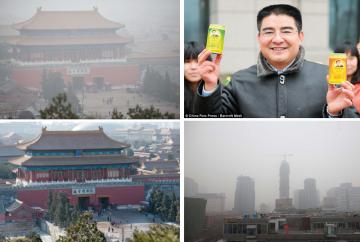            	ที่ศาลาประชาคมอำเภอเมืองระยอง  นายอรุณ ชุมทอง ผู้อำนวยการศูนย์ศึกษาพิเศษประจำจังหวัดระยอง เป็นประธานเปิดโครงการ "ใส่รัก เติมฝัน" ซึ่งเป็นโครงการที่นิสิตปริญญาโท สาขาการบริหารงานการประชาสัมพันธ์และสื่อสารมวลชน รุ่นที่ ๒ วิทยาลัยพาณิชยศาสตร์ มหาวิทยาลัยบูรพา จัดขึ้น เพื่อช่วยเหลือเด็กพิการ ทั้งนี้ภายในงานได้จัดกิจกรรม ร่วมสนุกกับเด็กๆ ภายในศูนย์ฯ เช่น เล่นเกมชิงของรางวัล ของเล่น เลี้ยงอาหารกลางวัน ตลอดจนมอบเงินจากผู้ใจบุญที่ร่วมบริจาค ๒๕,๐๐๐ บาทด้วย โดยมีครู ผู้ปกครองนำเด็กเข้าร่วมงานจำนวนมาก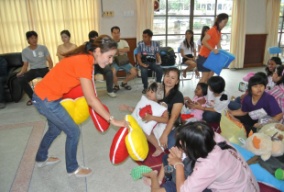  	นางสาวจุฑามาศ ดำรงบุล ประธานนิสิตฯ กล่าวว่า โครงการ"ใส่รัก เติมฝัน" ดังกล่าว เป็นกิจกรรมช่วยเหลือสังคม กิจกรรมหนึ่งในหลักสูตรการเรียนการสอนของมหาวิทยาลัย ซึ่งจัดขึ้นร่วมกันกับทางมหาวิทยาลัย และสื่อมวลชนในพื้นที่ เพื่อเป็นกำลังใจ ตลอดจนเป็นการกระตุ้นเตือนให้ทุกภาคส่วนหันมาให้ความสนใจกับเด็กพิการเหล่านี้ เพื่อให้เขาได้มีที่ยืนทัดเทียมผู้อื่นในสังคม 	 	สำหรับศูนย์ศึกษาพิเศษ ประจำจังหวัดระยองแห่งนี้ ปัจจุบันมีเด็กอยู่ในความดูแลประมาณ ๙๗ คน เป็นศูนย์ที่ให้บริการช่วยเหลือระยะแรกเริ่ม และเตรียมความพร้อม รวมทั้งสนับสนุนการจัดการเรียนการสอน จัดสื่อ สิ่งอำนวยความสะดวกสำหรับเด็กที่มีความบกพร่องทางร่างกาย สติปัญญา อารมณ์ และจิตใจ (เดลินิวส์ออนไลน์ ๒๘ ม.ค.๕๖)จีนขาย ‘อากาศกระป๋อง’ สู้มลพิษ 	เดลี่เมล์รายงานเมื่อ ๒ ก.พ. ถึงสถานการณ์อากาศเป็นพิษในกรุงปักกิ่งของจีน ที่แม้หมอกสีเทาหนาทึบซึ่งปกคลุมไปทั่วกรุงจะเบาบางลงแล้ว แต่อากาศยังอยู่ในระดับอันตราย นายเฉิน กวงเปียว วัย ๔๔ ปี มหาเศรษฐีหมื่นล้านจากธุรกิจรีไซเคิลขยะ เลยได้ไอเดียผลิตอากาศบริสุทธิ์บรรจุกระป๋อง ซึ่งขายดีเป็นเทน้ำเทท่ากว่า ๑๐ ล้านกระป๋อง ในช่วง๑๐วันที่ผ่านมานายเฉินใช้อากาศบริสุทธิ์จากเขตซินเจียงอุยกูร์ ทางตะวันตกเฉียงเหนือ ติดกับทิเบต และมองโก เลียซึ่งเป็นพื้นที่ป่าขนาดใหญ่ โดยขายราคากระป๋องละ ๕ หยวน หรือ ๒๕ บาท แต่ไม่ได้หากำไรเข้าตัว เพราะจะนำเงินไปพัฒนาพื้นที่ชนบทยากจน รวมถึงต้องการกระตุ้นให้ชาวจีน  หันมาใส่ใจสิ่งแวดล้อมมากขึ้น  (ข่าวสดออนไลน์ ๓ ก.พ.๕๖)‘ผบ.ทบ.’ตั้งกองทุนช่วยทหารพิการ  	 เมื่อวันที่ ๒๙ ม.ค. ที่แหล่งชุมนุมทหารโรงพยาบาลพระมงกุฎเกล้า พล.อ.ประยุทธ์ จันทร์โอชา ผู้บัญชาการทหารบก เป็นประธานในพิธีมอบเงินช่วย เหลือกำลังพลที่ปลดทุพพลภาพตั้งแต่ปี ๒๕๔๗ และครอบครัวกำลังพลที่มาดูแลกำลังพลกองทัพบก ซึ่งบาด เจ็บจากการปฏิบัติ หน้าที่ในราชการสนาม ซึ่งจัดตั้งเป็นมูลนิธิสวัสดิการกองทัพบกตามนโยบายของผบ.ทบ. เพื่อช่วยเหลือกำลังพล โดยมอบเงินให้ครอบครัวกำลังพลละ ๒,๐๐๐บาท ต่อเดือน เบื้องต้นจะดำเนิน การในระยะเวลา๖เดือน เนื่องจากกองทุนมี ๑ ล้านบาท (เดลินิวส์ออนไลน์ ๒๙ ม.ค.๕๖)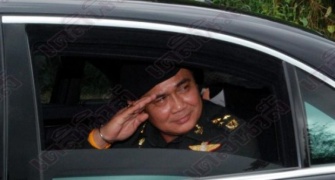  ‘เบเกอรี่ดีอาเฟ่’ฝีมือเด็กหูหนวก “คนหูหนวก เรามองว่าเขาเป็นคนพิการที่ด้อยโอกาสกว่าคนพิการประเภทอื่นๆ เพราะสังคมภายนอกมองเขาว่าเป็นคนปกติ จึงไม่ค่อยได้สิทธิใดๆ คนหูหนวกบางคนต้องไปทำงานในโกดังเก็บของบางคนไม่มีงานทำ” ธรรมธิดา ธรรมยาสิริ นิสิตชั้นปีที่ ๓ จากคณะพาณิชยศาสตร์และการบัญชี จุฬาลงกรณ์มหาวิทยาลัย หัวหน้าทีม “จุดแสงเทียนในโลก...ไร้เสียง” หนึ่งในทีมที่ได้เข้าร่วมโครงการ “กรุงไทยต้นกล้าสีขาว ประจำปี ๒๕๕๕” เอ่ยถึงจุดบกพร่องในสังคม จนเป็นที่มาของการรวมกลุ่มเพื่อน ๕ คน ประกอบ   ด้วย นางสาววริษฐา อุยยามะพันธุ์ นางสาวชนิกานต์ วงศ์ธาดา นางสาวชนัญญา รัตนอำพล และนายธนาธร อมรสิริวิทย์ เพื่อเข้าไปเพิ่มทักษะด้านอาชีพให้กับน้องๆนักเรียนชั้นมัธยมศึกษาปีที่๕ในโรงเรียน สอน คนหูหนวกเศรษฐเสถียร ในพระราชูปถัมภ์ กรุงเทพ น้องๆ จากทีมจุดแสงเทียนในโลก... ไร้เสียง ได้เข้าไปส่งเสริมโครงการส่งเสริมทักษะอาชีพ ให้กับนักเรียนหูหนวก ๒๐ คนที่ตั้งกลุ่มทำเบเกอรี่อยู่แล้วด้วยการไปออกแบบแพ็กเกจจิ้งให้ หาช่องทางการจัดจำหน่ายใหม่ผ่านเฟซบุ๊ก โดยตั้งชื่อเบเกอรี่ แบรนด์ ใหม่ว่า De Afe “ดี อาเฟ่” ซึ่งมาจากคำว่า deaf ที่แปลว่าหูหนวก และคำว่า caf' ที่แปลว่าร้านกาแฟ ร้านขายอาหารและขนมเล็กๆ เมื่อรวมกันจึงกลายเป็น ดีอาเฟ่ ที่ให้ความหมายรวมๆ ว่าขนมเบเกอรี่จากคนหูหนวก รวมทั้งการสอนวิชาทำบัญชีรายรับรายจ่ายวริษฐา เล่าว่า ต้องการให้เบเกอรี่ของน้องๆ กลุ่มคนหูหนวกน่าสนใจมากขึ้นจึงมองไปที่แพ็กเกจจิ้งและการรีแบรนดิ้งใหม่  เพื่อเจาะกลุ่มลูกค้าที่เป็นกลุ่มวัยรุ่นที่ชอบรับประทานเบเกอรี่อยู่แล้ว ส่วนเรื่องรส ชาตินั้นพบว่าฝีมือของน้องในโรงเรียนดีมาก แทบไม่ต้องปรับปรุงอะไรเลย แต่ที่ผ่านมาแพ็กเกจไม่ชวนซื้อไม่น่ากิน นอกจากนี้ทางทีมยังหาบริษัทที่ผลิตกล่องเบเกอรี่ที่สนใจทำซีเอสอาร์หรือการทำธุรกิจตอบแทนเพื่อสังคมมาร่วมด้วย โดยอธิบายถึงตัวโครงการซึ่งมีหลายรายมากปฏิเสธ  จนในที่สุดมาได้ผู้ผลิตกล่องเบเกอรี่ บริษัท ดับเบิ้ลบีบ็อกซ์ ที่มีจิตใจเพื่อสังคม ผลิตกล่องให้ในราคาต้นทุนพร้อมส่งให้กับ โรงเรียนโดยไม่คิดค่าขนส่ง ส่วนการออกแบบโลโก้ และแบรนด์ใช้วิธีขอความช่วย เหลือจากเพื่อนที่อยู่คณะสถาปัตย์ฯ จุฬาฯ มาช่วยกันออกแบบ โดยข้างกล่องบรรจุเรื่องราวความรู้สึกนึกคิดของคนหูหนวกเขียนไว้ ข้างกล่องด้วย  “พอเราทำแพ็กเกจใหม่ ปรากฏว่าเบเกอรี่โรงเรียนสอนคนหูหนวกมียอดขาย เพิ่มขึ้นถึง ๕๐,๐๐๐ บาท”  สมาชิกในทีมจุดแสงเทียนโลก...ไร้เสียง บอกถึงความสำเร็จของโครงการ ที่เริ่มดำเนินการมาตั้ง แต่ปลาย ปีที่ผ่านมา หลังจากจัดจำหน่ายทางเฟซบุ๊ก และใส่เรื่องราวของคนหูหนวกไว้ ทำให้คนสนใจสั่งซื้อมาทางนี้จำนวนมาก ซึ่งราคาขาย สินค้าเบเกอรี่ไม่ต่างจากร้านค้าทั่วไป เช่น คุกกี้ในปริมาณ ๕๐๐ กรัม ขายในราคา ๑๕๐ บาท ๒๘๐ กรัม ราคา ๘๐ บาท แต่เธอบอก ว่ามากกว่าความอร่อยแล้วคือการให้คุณค่าทางจิตใจกับผู้ซื้อไปบริโภคด้วย ถือเป็นส่วนหนึ่งที่ช่วยให้สังคมน่าอยู่ขึ้นมา ผ่านการช่วยเหลือให้โอกาสกับผู้ด้อย  โอกาสซึ่งขาดโอกาส อยู่แล้วธรรมธิดา ธรรมยาสิริ บอกอีกว่าจะทำโครงการเพิ่มทักษะด้านการตลาด ให้กับเบเกอรี่ของคนหูหนวกด้วยการเพิ่มมูลค่าเบเกอรี่ให้กับโรงเรียนด้วยการประสานกับองค์กรภาครัฐ เอกชนที่จัดประชุมสัมมนา แล้วต้องใช้คอฟฟี่เบรกโดยพยายามจะผลักดันให้เบเกอรี่เป็นอาหารว่างทั้งคนพิการ และคนปกติ การผลิตให้มียอดขายลำพังสินค้ามีคุณภาพอย่างเดียวไม่พอต้อง มีการตลาดที่ดีด้วย น้องๆ จากทีมจุดแสงเทียนในโลก...ไร้เสียงบอกว่าพวกเธอใช้ความรู้จากการเรียน มาถ่าย ทอด ติดปีกทางการทำธุรกิจให้เด็กๆ ในโรงเรียนคนหูหนวก สามารถสร้างโอกาสทางอาชีพได้ เพื่อให้เป็นความรู้ติดตัวเมื่อจบการศึกษาไป ทั้งเป็นธุรกิจต้นแบบที่มีการดำเนินงานอย่าง มีประสิทธิภาพ และสามารถสร้างแรงบันดาลใจในการดำเนินชีวิต และการประกอบอาชีพให้กับผู้พิการทั่วประเทศไทย สำหรับผู้ที่สนใจเบเกอรี่โรงเรียนสอนคนหูหนวก หรืออยากสนับสนุนกิจกรรมดีๆ ของน้องๆ สามารถสอบถามได้ที่โทร. ๐-๒๒๔๑-๕๑๖๙, ๐- ๒๒๔๓-๖๖๙๕ หรือ www.facebook.com/ deafe.bakery (กรุงเทพธุรกิจออนไลน์ ๑๓ ก.พ.๕๖)'อดุลย์'ยกย่องดาบตำรวจพิการสู้ชีวิต 
 	จากกรณีการนำเสนอ เรื่องราวการสู้ชีวิตของ ด.ต.สุรีย์ ฮามีดี อายุ ๔๕ ปี ตำแหน่ง ผบ.หมู่งานสืบสวน สภ.เมืองนครศรีธรรมราช ที่ ประสบอุบัติเหตุถูกไฟฟ้าช็อตขณะปีนขึ้นไปหมุนเสาอากาศวิทยุสื่อสาร จนต้องตัดแขนเกือบถึงข้อศอกทั้งสองข้าง และตัดขาข้างขวาตั้งแต่เหนือเข่าขึ้นมาเล็กน้อย จนกลายเป็นคนพิการ ต้องใช้ขาเทียมในการเดินเหิน ขณะไปประจำสภ.โสร่ง อ.ยะรัง จ.ปัตตานี เมื่อปี ๒๕๓๗ และต่อมาย้ายมาที่ สภ.เมืองนครศรีธรรมราช โดยมีความ สามารถใช้คอมพิวเตอร์พิมพ์เอกสาร และโปรแกรมคอม พิวเตอร์ได้อย่างเชี่ยวชาญ รวมถึงรับผิด ชอบงานเอกสารและธุรการได้เป็นอย่างดี จนเป็นที่ไว้วางใจของผู้บังคับ บัญชาและเพื่อนร่วมงาน และได้รับการพิจารณาให้ได้รับรางวัลเจ้าหน้าที่ตำรวจปฏิบัติหน้า ที่ดีเด่นทั้งระดับโรงพักและระดับจังหวัดหลายครั้ง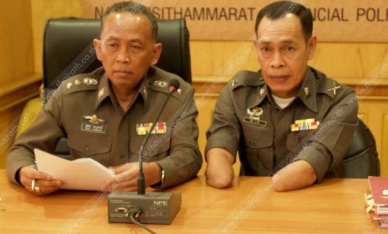  	ล่าสุด พล.ต.ต.รณพงษ์ ทรายแก้ว ผบก.ภ.จว.นครศรีธรรมราช ได้พูดคุยกับ ด.ต.สุรีย์ และสั่งการให้ฝ่ายกำลังพล สำนักงานตำรวจแห่งชาติ ดำเนินการช่วยเหลือ ด.ต.สุรีย์ โดยให้ทำการตรวจสอบราย  ละเอียดต่างๆ เพื่อหาช่องทางช่วยเหลือ ด.ต.สุรีย์ ให้เหมาะสมกับการสูญเสีย เพราะโดยส่วนตัวคิดว่าอุบัติเหตุที่เกิดขึ้นดังกล่าว  เป็นการปฏิบัติหน้าที่ ราชการ พร้อมกันนี้ พล.ต.อ.อดุลย์ ยังกล่าวยกย่อง ชื่นชม และให้กำลังใจ ด.ต.สุรีย์ ขอให้ตั้งใจทำงานต่อไป เป็นตัวอย่างแก่ตำรวจทั้งที่มีร่างกายปกติ  และพิการโดยยืนยันว่าจะให้การดูแลช่วยเหลืออย่างดีที่สุด	 (ไทยรัฐออนไลน์ ๙ ก.พ.๕๖)สธ.เร่งจดทะเบียนความพิการแต่กำเนิด            รมช.สาธารณสุข เผยไทยพบเด็กเกิดมาพร้อมกับความพิการประมาณ  ๒๔,๐๐๐-๔๐,๐๐๐ คน/ปี และพบว่าเป็นสาเหตุใหญ่ของการตายของเด็กทารก มากถึงร้อยละ ๒๐-๓๐ เร่งแก้ไข-ป้องกัน โดยนำร่องการขึ้นทะเบียนเด็กพิการแต่กำเนิด พร้อมศึกษาวิจัยหาสาเหตุ ในโรงพยาบาลขนาดใหญ่ ๒๐ แห่งทั่วประเทศ ส่งเสริมให้หญิงเริ่มฝากครรภ์ครั้งแรก ก่อนหรือเท่ากับ ๑๒ สัปดาห์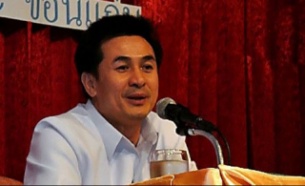 ขณะนี้ มีเด็กเกิดใหม่ที่เกิดมาพร้อมกับความพิการประมาณร้อยละ ๓-๕ ของทารกมีชีพ เช่น ปากแหว่งเพดานโหว่ กลุ่มอาการดาวน์ เป็นต้น นอกจากนี้ยังพบว่าความพิการแต่กำเนิดนี้ เป็นสาเหตุการเสียชีวิตของเด็กทารกมากถึงร้อยละ ๒๐-๓๐ ถือว่าเป็นสถิติสูง การจัดระบบดังกล่าวจะมีการเชื่อมโยงข้อมูลหลัก ๓ หน่วยงานได้แก่ สำนักงานหลัก ประกันสุขภาพแห่งชาติ (สปสช.) กรมบัญชีกลาง และองค์การยูนิเซฟ นำร่องในโรงพยาบาลศูนย์ และโรงพยาบาลทั่วไป ๒๐ จังหวัด ทั้งนี้ จะมีการจัดทำคู่มือแนวทางการวินิจฉัยความพิการแต่กำเนิด ให้เป็นมาตรฐานเดียวกันทั่วประเทศ เมื่อมีระบบการขึ้นทะเบียนรวบรวมข้อมูลความพิการแต่กำเนิด เด็กจะได้รับการวินิจฉัยโดยผู้เชี่ยวชาญตั้งแต่แรกเกิดจนถึงอายุ ๑ ปี ซึ่งร้อยละ ๙๕ ของความพิการแต่กำเนิดชนิดรุนแรง สามารถตรวจพบได้ภายในระยะเวลา ๑ ปีหลังคลอด นำ ไปสู่มาตรการป้องกัน และดูแลรักษาฟื้นฟูความพิการแต่กำเนิดในไทยอย่างเป็น ระบบ โดยให้ อสม.ทั่วประเทศรณรงค์ให้หญิงตั้งครรภ์ฝากครรภ์ก่อนอายุครรภ์ ๑๒ สัปดาห์ เพื่อประเมินความเสี่ยงว่าเป็นการตั้งครรภ์ปกติ หรือมีความเสี่ยงหากมีความเสี่ยงต้องได้รับการช่วยเหลือและรับความรู้ตามมาตรฐานโรงเรียนพ่อ แม่ (สำนักข่าวไทยออนไลน์ ๖ ก.พ.๕๖)     หนุ่มกู้ภัยที่กายพิการแต่หัวใจหล่อมากว.๔๐ เสียงพูดจากวิทยุสื่อสารของ อาสาสมัครกู้ภัยมูลนิธิป่อเต็กตึ๊ง อ.วังน้อย ที่ฟังไม่ชัดถ้อยชัดคำนัก เพราะเป็นเสียงที่มาจาก ตั้มใบ้ เด็กหนุ่มพิการ ผู้ที่เข้าร่วมเป็นอาสาสมัครกู้ภัย มูลนิธิป่อเต็กตึ๊ง ด้วยลักษณะร่างกายที่ไม่ปกติเหมือนคนอื่น กล้ามเนื้อที่ยึดเกร็ง การเดินเหินไม่ปกติ เป็นใบ้... ยากต่อการสื่อสาร แต่ด้วยใจรักในงานอาสา และการทำงานเพื่อเลี้ยงดูตัวเอง ตั้มจึงไม่ยอมให้อุปสรรคทางด้านร่างกาย มาเป็นข้อจำกัด ในการที่เขาจะมีชีวิตอยู่ได้ อย่างไม่เป็นภาระของครอบครัว และสังคม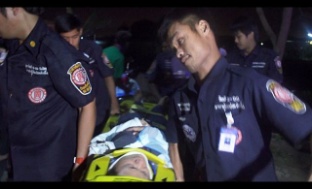 แม้จะเกิดมาแตกต่าง พิกลพิการ แต่ตั้มก็ได้พยายามพิสูจน์ และหาพื้นที่เพื่อแสดงให้เห็นว่า เขาเป็นมนุษย์ปกติคนหนึ่ง ที่หัวใจไม่ได้ด้อยค่าไปกว่ามนุษย์คนอื่น การนำพาร่างกายที่ไม่สมประกอบ และหัวใจที่ขาดวิ่นไปช่วยกู้ชีพ เยียวยาทุกข์ภัยผู้อื่น ไม่เพียงได้ทำให้คนเห็นคุณค่า และยอมรับในตัวเขาเท่านั้น แต่ยังได้ทำให้ตั้ม มั่นใจในศักยภาพที่ตัวเองมี ยิ่งได้ช่วยเหลือผู้อื่นมากเท่าไหร่ ก็ยิ่งมีความสุข และเห็นคุณค่าของตัวเองมากขึ้นเท่านั้น เป็นเหมือนยาขนานเอก ที่ช่วยเยียวยาเงื่อนปมแห่งความทุกข์ ที่ติดตัวตั้มมาตั้งแต่เกิดได้ ทำงานในการช่วยชีวิตของผู้อื่น และการสร้างคุณค่าให้กับตัวเอง ด้วยหัวใจที่ไม่เคยท้อถอย  (mcot.net  ออนไลน์ ๑๙ ม.ค.๕๖)ก.คมนาคมสนับสนุนการก่อสร้างสะพานลอย           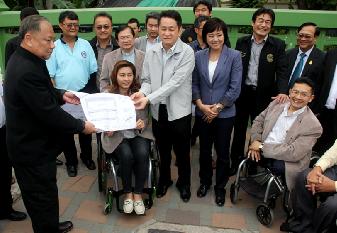 	เมื่อวันที่ ๒๔ ม.ค. ๒๕๕๖ ณ มูลนิธิพระมหาไถ่เพื่อการพัฒนาคนพิการ นายประเสริฐ จันทรรวงทอง และพลเอกพฤณท์ สุวรรณทัต รัฐมนตรีช่วยว่าการกระ ทรวงคมนาคม รัฐมนตรีช่วยว่าการกระทรวงคมนาคม นางฐิติมา ฉายแสง เลขานุการรัฐมนตรีว่าการกระทรวงคมนาคม และเรือตรีวิโรจน์ จงชาณสิทโธ ผู้อำนวยการการท่าเรือแห่งประเทศไทย ร่วมเยี่ยมชมการดำเนิน งานของมูลนิธิฯ พร้อมกับลงพื้นที่ ศึกษาสภาพการก่อสร้างสะพานลอยสำหรับคนพิการ ซึ่งจะเป็นสะพานลอยแห่งแรกในภูมิภาคอาเซียน ที่จะมีการติดตั้งลิฟท์สำหรับคนพิการ โดยมีนายรณกิจ เอกะสิงห์ รองนายกเมืองพัทยา พร้อมด้วยบาทหลวงพิชาญ ใจเสรี ประธานมูลนิธิพระมหาไถ่เพื่อการพัฒนาคนพิการ และคณะร่วมให้การต้อนรับ เนื่องจากมูลนิธิฯ เป็นองค์กรการกุศลที่พัฒนางานด้านคุณภาพชีวิตคนพิการในทุกด้าน ไม่ว่าจะเป็นในส่วนของโรงเรียนอาชีวพระมหาไถ่ พัทยา ศูนย์จัดหางานคนพิการพระมหาไถ่  ศูนย์พัฒนาการเด็กพิเศษฯลฯ ซึ่งมีคนพิการกว่า ๓๐๐ คน ที่เข้ามาใช้บริการเป็นประจำ และต้องเดินทางเพื่อไปประกอบอาชีพ ตามพื้นที่ต่างๆ โดยจะมีการข้ามถนนในบริเวณหน้าศูนย์ฯ อยู่เป็นประจำ ซึ่งการจัดสร้างสะพานลอยในบริเวณดังกล่าว จึงเป็นสิ่งสำคัญสำหรับคนพิการ และคนที่ต้องการข้ามถนนเป็นอย่างมาก สะพานลอยแห่งนี้จะสร้างบริเวณหน้าศูนย์คณะพระมหาไถ่ ถนนสุขุมวิท กม. ๑๔๕ ซึ่งจะเป็นสะพานลอยที่มีการติดตั้งสิฟท์สำหรับคนพิการที่ใช้รถเข็นวีลแชร์ สามารถใช้งานได้จริง โดยจะใช้งบประมาณในการก่อสร้างประมาณ ๑๕ ล้านบาท ซึ่งบรรจุอยู่ในแผนงบประมาณของกรมทางหลวงชนบทในปี พ.ศ.๒๕๕๗ และหลังจากดำเนินการก่อสร้างเสร็จแล้วจะยกให้เมืองพัทยาดูแลต่อไป  (มูลนิธิพระมหาไถ่เพื่อการพัฒนาคนพิการ ๒๕ ม.ค.๕๖)นักเคลื่อนไหวตาบอดรับรางวัลสิทธิมนุษยชน 	นายเฉิน กวงเฉิง วัย ๔๑ ปี นักเคลื่อนไหวตาบอดชาวจีน ซึ่งลี้ภัยไปอยู่ในสหรัฐฯ ได้รับรางวัลจากมูลนิธิแลนโตส เพื่อสิทธิมนุษยชน และความยุติธรรม
       	 พิธีมอบรางวัลมีขึ้นที่อาคารรัฐสภาสหรัฐในกรุงวอชิงตัน ดี.ซี. โดยมีบรรดานักการเมืองสหรัฐฯ หลายคนเข้าร่วมงาน ระหว่างกล่าวสุนทรพจน์ นายเฉินได้เรียก  ร้องให้ชาวจีนช่วยกันยุติ ความเป็นผู้นำฉ้อฉลของรัฐบาลจีน และเรียกร้องสหรัฐฯ ไม่ให้ยอมอ่อนข้อต่อจีนในด้านสิทธิมนุษยชน เพื่อแลกกับการมีความ  สัมพันธ์อันดีกับจีน  โดยเห็นแก่ผลประโยชน์ทางเศรษฐกิจ นายเฉิน ยังได้ตำหนิอำนาจการบริหารในจีน ซึ่งเขาต้องถูกลงโทษ  ที่เคลื่อนไหวต่อต้านอย่างถูกกฎหมายต่อการบังคับทำแท้งและสิทธิของประชาชน(ASTVผู้จัดการออนไลน์ ๓๐ ม.ค.๕๖)อบรมพนักงานขนส่ง...พัฒนาบริการแก่
คนพิการ 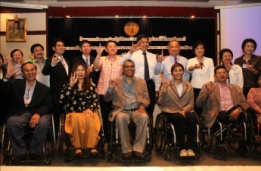 เมื่อวันที่ ๑ กุมภาพันธ์ ๒๕๕๖ ณ อาคารสโมสรและหอประชุมกระทรวงคมนาคม กรุงเทพฯ ได้มีการ   จัดอบรมเชิงปฏิบัติการเรื่อง “การพัฒนาคุณภาพการให้บริการ และการจัดสิ่งอำนวยความสะดวกสำหรับคนพิการ” ตามนโยบาย “สะดวกปลอดภัย คมนาคมยุคใหม่ใส่ใจคนพิการ”  โดยมีการบรรยายในหัวข้อที่น่าสนใจหลายเรื่อง เช่น แนวคิดเบื้องต้นว่าด้วยความพิการและสิทธิคนพิการ "Do and Don't คนไทยใส่ใจคนพิการ (อย่างไร)" พร้อมด้วยการบรรยายและสาธิตวิธีการให้ความช่วยเหลือคนพิการ 	การสัมมนาเชิงปฏิบัติในครั้งนี้ ต้องการที่จะผลักดันบุคคลากรในระบบขนส่งมวลชน ให้ได้รับการพัฒนาเรื่องการให้บริการแก่ผู้สูงอายุ คนพิการ เด็ก หญิงมีครรภ์ ตามมาตรฐานในการบริการที่ถูกต้องเต็มเปี่ยมไปด้วยคุณภาพ (มูลนิธิพระมหาไถ่เพื่อการพัฒนาคนพิการ ๒ ก.พ.๕๖ ) คนตาบอด ชม.ปรับตัวรับประชาคมอาเซียนเมื่อวันที่ ๔ ก.พ.๕๖ ที่ห้องประชุมโรงแรมอุษา แฟมิลี อำเภอเมือง เชียงใหม่ นายเจริญฤทธิ์ สงวนสัตย์ รองผู้ว่าราชการจังหวัดเชียงใหม่ เป็นประธานเปิดโครง การการบริหารองค์กรอย่างมีประสิทธิภาพและการสร้างเครือข่ายคนตาบอดในท้องถิ่น จ.เชียงใหม่ ซึ่งสมาคมสหภาพคนตาบอดจังหวัดเชียงใหม่ จัดโครงการดังกล่าวขึ้น มีองค์กรคนตาบอด ๔ องค์กรของจังหวัดเชียงใหม่ เข้าร่วมโครงการ เพื่อเปิดโอกาสให้ผู้นำ และบุคลากรองค์กรคนตาบอด ได้มีความรู้ และเข้าใจข้อมูลที่ถูกต้องในการบริหารองค์กร และ เป็นการถอดบทเรียน แลกเปลี่ยนประสบการณ์ แลกเปลี่ยนเรียนรู้ระหว่างกันขององค์กรคนตาบอด  เพื่อนำสู่การพัฒนาคุณภาพชีวิตของคนพิการและเกิดประโยชน์สูงสุดต่อสมาชิกขององค์กรคนตาบอดโดยเฉพาะในปี ๒๕๕๘ เป็นปีที่ประเทศไทยจะก้าวสู่  การเป็นประชาคมอาเซียน มีการแข่งขันอย่างเสรี มีการเคลื่อนย้ายแรง   งานในกลุ่มประเทศอาเซียน องค์กรต่างๆจำเป็นจะต้องปรับตัว หรือเปลี่ยนแปลงให้สอดคล้องกับสภาพการณ์ที่เปลี่ยนแปลงไป ไม่มีข้อยกเว้นแม้แต่องค์กรคนพิการก็ต้องปรับตัวเช่นเดียวกัน (ส.ปชส.เชียงใหม่ออนไลน์ ๔ ก.พ.๕๖)วช.ยกย่องสิ่งประดิษฐ์เกี่ยวกับคนพิการ     สำนักงานคณะกรรมการวิจัยแห่งชาติ (วช.) ประกาศรางวัลสภาวิจัยแห่งชาติ : รางวัลผลงานประดิษฐ์คิดค้น ประจำปี ๒๕๕๖ จำนวน ๓๔ ผลงาน และรางวัลผลงานด้านการวิจัย  และพัฒนาระบบพฤติ กรรมไทย ประจำปี๒๕๕๕ จำนวน ๔ ผลงาน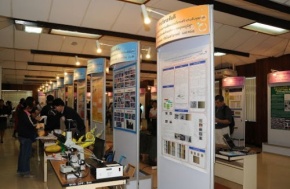  	ในปี ๒๕๕๖ มีผลงานประดิษฐ์ที่เสนอขอรับรางวัลฯ ๒๑๕ ผลงาน คณะกรรมการบริหารสภาวิจัยแห่งชาติได้มีมติให้รางวัลสภาวิจัยแห่งชาติ: ๓๔ ผลงาน แบ่งเป็นรางวัลระดับดีเด่น รางวัลระดับดี และรางวัลประกาศเกียรติคุณ   	รางวัลระดับดี จำนวน ๑๓ ผลงาน ได้รับเงิน รางวัลละ ๑๕๐,๐๐๐ บาท พร้อมประกาศนียบัตรเชิดชูเกียรติคุณ ผลงานเกี่ยวกับคนพิการ ได้แก่  ผลงาน เรื่อง “รถเข็นคนพิการไฟฟ้าควบคุมด้วยศีรษะ”ของดร.เดชฤทธิ์ มณีธรรม และคณะ 	รางวัลประกาศเกียรติคุณ ๑๙ ผลงาน ได้รับเงินรางวัลละ ๑๐๐,๐๐๐ บาท พร้อมประกาศนียบัตรเชิดชูเกียรติคุณ ผลงานเกี่ยวกับคนพิการ ได้แก่ ผลงาน เรื่อง “สถานีโทรทัศน์ Thai Deaf TV  (สถานีโทรทัศน์และรายการโทรทัศน์ภาษามือเพื่อคนหูหนวกไทย)” ของ นายศิวนารถ หงษ์ประยูร และ หม่อมหลวงณิชอิสรีย์ จักรพันธุ์  และผลงาน เรื่อง “หนังสือ ๒ ภาษาเพื่อส่งเสริมการอ่านสำหรับผู้ที่มีความบกพร่องทางการได้ยินโดยใช้เรื่องราวประกอบภาพภาษามือ” ของ รศ. ดร.สุรชัย สุขสกุลชัย และ นางสาวกัญญาณัฐ เปลวเฟื่อง (eureka.bangkokbiz
news.com ออนไลน์ ๒๗ ม.ค.๕๖)รร.อาชีวพระมหาไถ่รับคนพิการฝึกอาชีพ          นายอุดมโชค ชูรัตน์ ผู้อำนวยการ โรงเรียนอาชีวพระมหาไถ่ พัทยา แจ้งว่า โรงเรียนอาชีวพระมหาไถ่ พัทยารับสมัครคนพิการเข้าฝึกวิชาชีพในด้านเทคโน  โลยีทันสมัยหลากหลายหลักสูตรให้กับคนพิการทาง การเคลื่อนไหว เช่น แขนขาด ขาขาด อัมพาต โปลิโอ ในระยะเวลา ๒ ปี ผู้สมัครมีอายุระหว่าง ๑๗ – ๓๕ ปี โดยไม่เสียค่าใช้จ่าย หลักสูตรวิชาชีพที่เปิดสมัครเข้าศึกษา คือ หลักสูตรอิเล็กทรอนิกส์ วุฒิ ป.๖ หลักสูตรการพัฒนาระบบสารสนเทศ วุฒิ ม.๓ หลักสูตรคอมพิวเตอร์และการจัดการธุรกิจภาคภาษาอังกฤษ วุฒิ ม.๓ หลัก สูตรเทคโนโลยีการเขียนแบบแม่พิมพ์ วุฒิ ม.๓ และหลักสูตรการศึกษาขั้นพื้นฐาน เน้นให้โอกาสนักเรียนหญิง ป.๑ - ม.๓ กำหนดสอบคัดเลือกเข้าเรียนโดยการสอบข้อเขียนและสอบสัมภาษณ์ ภาคเรียนที่ ๑ ปีการศึกษา ๒๕๕๖ ในวันที่ ๒ เมษายน ๒๕๕๖ ที่โรงเรียนอาชีวพระมหาไถ่ พัทยา จังหวัดชลบุรี และมีสนามสอบคัดเลือกที่อยู่ต่างจังหวัด ๘ แห่ง คือ วันที่ ๕ มีนาคม ๒๕๕๖ ที่โรงเรียนศรีสังวาลย์จังหวัดเชียงใหม่ วันที่ ๗ มีนาคม ๒๕๕๖ ที่ ห้องประชุมพัฒนาสังคมและความมั่นคงของมนุษย์จังหวัดพิษณุโลก วันที่ ๙ มีนาคม ๒๕๕๖ ที่ทำการอำเภอภาชี จังหวัดพระนครศรีอยุธยา วันที่ ๑๒ มีนาคม ๒๕๕๖ ที่ โรงเรียนศรีสังวาลย์จังหวัดขอนแก่น วันที่ ๑๔ มีนาคม ๒๕๕๖ ที่ ห้องประชุมพัฒนาสังคมและความมั่นคงของมนุษย์จังหวัดบุรีรัมย์ วันที่ ๒๐ มีนาคม ๒๕๕๖ ที่ ห้องประชุมพัฒนาสังคมและความมั่นคงของมนุษย์จังหวัดสงขลา วันที่ ๒๒ มีนาคม ๒๕๕๖ ชมรมผู้พิการและผู้ปกครองคนพิการ ๖ ประเภท อำเภอไชยา จังหวัดสุราษฏร์ธานี และวันที่ ๓๐ มีนาคม ๒๕๕๖ ที่ โรงเรียนอาชีวพระมหาไถ่ หนองคาย ส่วนสนามสอบที่ ๙ ที่ โรงเรียนอาชีวพระมหาไถ่ พัทยา จังหวัดชลบุรี ในวันที่ ๒ เมษายน ๒๕๕๖  ..สอบถามและสมัครพร้อมเอกสารด้วยตนเอง หรือทางไปรษณีย์ได้ที่ โรงเรียนอาชีวพระมหาไถ่ พัทยา ตู้ ปณ.๑ เมืองพัทยา จังหวัดชลบุรี โทรศัพท์ ๐๓๘-๗๑๖๒๔๗-๙ ต่อ ๖๑๐๑-๔และทางเว็บไซต์ www.rvsd.ac.th  (สวท.เชียงรายออนไลน์ ๑๑ ก.พ.๕๖)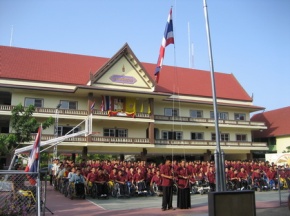 หุ่นยนต์บำบัดอัมพฤกษ์ฝีมือนักเรียน
'บ้านบัว' 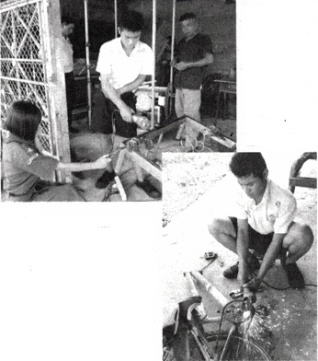  	นักวิทยาศาสตร์ได้คิดพัฒนาหุ่นยนต์ ทำงานแทนมนุษย์ในด้านต่างๆ แม้แต่ด้านการแพทย์ที่ใช้หุ่นยนต์ช่วยในกระบวนการรักษา บำบัดฟื้นฟูผู้ป่วย โดยเฉพาะผู้ป่วยโรคอัมพฤกษ์ ซึ่งต้องใช้เวลา ความเอาใจใส่ในการดูแลรักษา และเงินจำนวนมาก ทำให้ ครู และนร.โรงเรียนบ้านบัว คิดโครงงานการออกแบบ"หุ่นยนต์บำบัดผู้ป่วยโรคอัมพฤกษ์"
 	นางวารุณี ปราบสาร ครูที่ปรึกษา เล่าถึงแรงบันดาลใจในการทำหุ่นยนต์บำบัดผู้ป่วยโรคอัมพฤกษ์ ว่าตน และ นายกษิดิ์เดช ปราบสาร พร้อม  อาทิตย์ สุคุณพันธ์, เกศมณี สอดสูงเนิน  และ ยุพา มหาโยธี  นักเรียน ม.๒จึงศึกษาค้นคว้าและออกแบบโครงร่าง "หุ่นยนต์บำบัดผู้ป่วยโรคอัมพฤกษ์" โดยได้รับคำแนะนำจากนายสมหมาย เหมืองทอง ผู้เชี่ยวชาญด้านอิเล็กทรอนิกส์และนายบุญเพ็งวงษ์สิม ผู้อำนวยการโรงเรียนบ้านบัว
 	"หุ่นยนต์บำบัดผู้ป่วยอัมพฤกษ์ ช่วยให้ผู้ป่วยได้ออกกำลังกายทั้งซีกซ้าย และซีกขวา ส่วนลำตัว และท่อนขาไปพร้อมๆกัน และรับน้ำหนักได้มากถึง ๘๕ กิโลกรัม" อาทิตย์บอกว่า เขากับเพื่อนๆ ช่วยกันรวบรวมวัสดุที่เหลือจากการทำงานต่างๆของ รร. เช่น เศษไม้ กระดาษ เหล็ก สเตอร์รถจักรยานยนต์ โซ่ รอก เพื่อลดค่าใช้จ่าย และจะซื้อเพียงของจำเป็นเพียงไม่กี่อย่าง เช่น มอเตอร์ไฟฟ้า เมื่อได้อุปกรณ์พร้อม ทีมสร้างหุ่นยนต์เริ่มลงมือ ใช้เวลา ๒ เดือนเศษ ก็ได้หุ่นยนต์บำบัดผู้ป่วยอัมพฤกษ์ ที่มีหน้าตาเป็นเก้าอี้มีพนักพิง ที่ส่วนวางเท้าและท่อนแขนขยับได้ วางบนฐานไม้ด้านล่างเป็นมอเตอร์ไฟฟ้าพร้อมสายพานอยู่ในกรอบเสา
 	เหล็กสี่ด้านในส่วนด้านหน้าของเก้าอี้มีรอกผูกสะลิง เพื่อใช้ยกตัวผู้ป่วยขึ้นลง ช่วยอำนวยความสะดวกแก่ญาติ อาศัยหลักการทำงานของมอเตอร์ ที่เปลี่ยนพลังงานไฟฟ้าเป็นพลังงานกล ยกแขนเหวี่ยงขึ้นลงเพื่อยกแท่นรองขาขึ้นลงสลับกัน พร้อมปรับระดับความเร็วได้ ทำให้แขนขาของผู้ป่วยเคลื่อนไหว เป็นการบริหารกล้ามเนื้อ ช่วยให้การไหลเวียนของโลหิตดีขึ้น ครั้งแรกทดสอบกับผู้ป่วย ของโรงพยาบาลส่งเสริมสุขภาพ พบว่าที่วางแขนอยู่ในระดับที่ต่ำเกินไป สเตอร์ไม่ตรง โซ่ทำงานไม่คล่อง ตัวล็อกเพื่อรองรับน้ำหนักไม่แข็งแรงพอ ที่จะรองรับเท้าคู่หน้ากระตุกเมื่อใช้งาน จึงแก้ไขโดยปรับที่วางแขนให้สูงขึ้น และปรับได้ ๓ ระดับ เปลี่ยน สเตอร์ และโซ่ใหม่ เปลี่ยนที่รองรับที่วางเท้าคู่หน้า พร้อมปรับระดับโดยดูจากความสัมพันธ์ของการใช้งาน เมื่อทดสอบอีกครั้งได้เสียงตอบรับจากผู้ป่วยว่าทำงานได้ดี
 	หุ่นยนต์บำบัดผู้ป่วยโรคอัมพฤกษ์ คว้ารางวัลโครงงานการออกแบบและเทคโนโลยี "หุ่นยนต์ทำงานแทนมนุษย์"ระดับมัธยมต้น ในงานศิลปหัตถ กรรมนักเรียนภาคตะวันออกเฉียงเหนือ ครั้งที่ ๖๒ และเป็นตัวแทนไปแข่งขันระดับชาติในเดือนกุมภาพันธ์นี้(มติชนออนไลน์ ๓๑ ม.ค.๕๖)ฉลากอักษรเบรลล์บนด้านข้างของขวด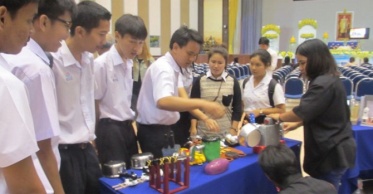                งานครบรอบวันสถาปนา มหาวิทยาลัยเทคโน โลยีราชมงคล(มทร.ธัญบุรี) ประจำปี ๒๕๕๖ เปิดบ้านโชว์ “มทร.ธัญบุรี สร้างสรรค์วิชาการ สร้างงานสู่สังคม“ วันที่ ๑๘-๒๐ ม.ค. นอกจากจะมีกิจกรรมหลากหลายของนักศึกษาจากทุกคณะ ในส่วนของกลุ่มคณาจารย์ยังนำผลงานวิจัย สิ่งประดิษฐ์เด่นที่ได้รางวัลทั้งใน และต่างประเทศมาเสนอ  ผศ.จุฑามาศ เจริญพงษ์มาลาอาจารย์ประจำสาขาออกแบบผลิตภัณฑ์ คณะศิลปกรรมศาสตร์ มทร.ธัญบุรี เล่าว่า จากการได้พูดคุยกับผู้พิการทางสายตาทราบว่า เวลาตัดสินใจเลือกซื้อสินค้าต่างๆไม่สะดวก ต้องอาศัยผู้อื่นอ่านให้ฟัง เพราะ ผลิตภัณฑ์ไม่มีฉลากสำหรับผู้พิการทางสายตา จึงมีความคิดริเริ่มว่า ควรจะออกแบบผลิตภัณฑ์ที่ช่วยผู้พิการทางสายตาสามารถอ่านฉลากสินค้าได้ว่า เป็นผลิตภัณฑ์อะไร ขวด ผลิตภัณฑ์สบู่เหลว และครีมล้างหน้า โดยจัดวางตัวอักษรเบรลล์ไว้บนด้านข้างของขวด เพื่อสะดวกต่อการสัมผัสและการอ่านของผู้พิการทางสายตา  สนใจติดต่อ โทร.๐-๒๕๔๙-๔๑๕๐ หรือ www.rmutt.ac.th (คมชัดลึกออนไลน์ ๒๗ ม.ค.๕๖)ขอเงิน ๒ ล้าน ประกันตัว ‘แพะหูหนวก’ 	 เมื่อวันที่ ๒๙ ม.ค. ๕๖ ที่ ก.ยุติธรรม  อธิบดีกรมคุ้มครองสิทธิและเสรีภาพ   กล่าวถึงการให้ความช่วยเหลือคดีที่นายพัสกร สิงคิ อายุ ๒๕ ปี ซึ่งเป็นคนพิการหูหนวก  ถูกจับกุมและคุมขังเป็นแพะในคดีร่วมกันฆ่าผู้อื่นจนถึงแก่ความตาย แต่ล่าสุด 
ดีเอสไอพร้อมด้วยทนายความ ได้ยื่นขอให้ศาลสอบ สวนรื้อฟื้นคดีใหม่ หลังติดตามพบตัวผู้ก่อเหตุฆ่าคนตายตัวจริง ว่า  เบื้องต้นเรื่องดังกล่าวเข้าข่ายมีสิทธิได้รับค่าชดเชยในฐานะแพะในคดีอาญา ตามพ.ร.บ.ค่า ตอบแทนแก่ผู้เสียหายค่าทดแทนและค่าใช้จ่ายแก่จำเลยในคดีอาญาพ.ศ.๒๕๔๔ หากสุดท้าย ศาลพิพากษาว่าบุคคลดังกล่าวไม่ได้เกี่ยวข้องกับการกระทำความผิด  	สำหรับหลักเกณฑ์ค่าใช้จ่ายที่ผู้เสียหายจะได้รับประกอบด้วย  ค่าตอบแทนการคุมขังวันละ ๒๐๐บาท ค่าขาดประโยชน์ในการทำงานวันละ ๒๐๐ บาท และค่าทนาย   ซึ่งค่าตอบแทนจะจ่ายให้ตามจริงทั้งหมด  ทั้งนี้อาจมีค่ารักษาพยาบาลเพิ่มเติมกรณีที่ผู้เสียหายได้รับบาดเจ็บระหว่างถูกคุมขังด้วย (เดลินิวส์ออนไลน์ ๒๙ ม.ค.๕๖)เชิญคนพิการสมัครงานบริษัท Asia Color Enterprise จำกัด ที่อยู่ ๘๘ ม.๑ ต.ทัพหลวง อ.เมืองฯ จ.นครปฐม รับฝ่ายผลิต ๕ อัตรา พิการร่างกาย-เดินได้ ลักษณะงานคำนวณการผสมสี ผสมสี ฉีดแผ่นสีและคีย์ข้อมูล เงินเดือน๘,๐๐๐-๑๐,๐๐๐บาท มีเบี้ยขยัน โอที ที่พักและงานเลี้ยง(ปี) อายุ๒๕-๓๕ปี ไม่จำกัดเพศและการศึกษา มีประสบการณ์ผสมสีจะพิจารณาเป็นพิเศษ...ติดต่อ คุณกฤษฎา ธนตระกูลวงศ์ โทร.๐๘ ๑๙๒๑ ๒๒๖๕ โทรสาร ๐ ๓๔๒๐ ๙๒๔๕ อีเมล์ kihsada@yahoo.comบริษัท ก.เจริญ ทอยส์ จำกัด ที่อยู่ ๓๘ ม.๕ ถ.เพชรเกษม ระหว่างซ.๒๙/๑-๓๑ บางห้าง ภาษีเจริญ กทม. รับคนพิการร่างกาย-เดินได้ทำงาน ๑)คีย์ข้อมูล-ใช้คอมพิวเตอร์ได้ จบ ม.๖ และ๒)เช็คสินค้า-จบ ม.๓ ลักษณะงาน จัดเก็บข้อมูล-เช็คสินค้า-ทำสต็อกสินค้าเข้า-ออกและติดสติ๊กเกอร์ ทุกตำแหน่งมี ค่าจ้าง๓๐๐บาท/วัน มีประกันสังคม เบี้ยขยัน โบนัสและห้องน้ำ อายุ๑๘-๓๐ปี ไม่จำกัดเพศ ทำงาน๐๘.๓๐-๑๗.๓๐น. เดินทางและช่วยเหลือตัวเองได้...ติดต่อ คุณกาญจนา ทัศนียะเวช โทร.๐ ๒๔๖๗ ๒๗๗๓-๔ ต่อ ๑๑๘ โทรสาร ๐ ๒๔๖๗ ๒๒๓๑ อีเมล์ hr@kctoys.co.thบริษัท กรุงไทย-แอกซ่า ประกันชีวิต จำกัด (มหาชน) ที่อยู่ ๒๐๓๔/๑๑๖-๑๒๓, ๑๓๖-๑๔๓ อาคารอิตัลไทยทาวเวอร์ ชั้น ๒๗-๒๘, ๓๒-๓๓ ถ.เพชรบุรีตัดใหม่ บางกะปิ ห้วยขวาง กทม. รับธุรการหรือประสานงาน พิการ มีประกันชีวิต-สุขภาพ-อุบัติเหตุ(กลุ่ม) ประกันสังคม และโบนัส อายุ๑๘ปีขึ้นไป ไม่จำกัดเพศ จบ ม.๖ขึ้นไปหรือเทียบเท่า ทำงาน จ.-ศ. เวลา๐๘.๓๐-๑๗.๐๐น. มีบัตรประจำตัวคนพิการ มีความมุ่งมั่นตั้งใจ ขยัน อดทน ทำงานร่วมกับผู้อื่นได้ดีและสามารถช่วยเหลือตัวเองได้...ติดต่อ ฝ่ายบุคคล โทร.๐ ๒๗๗๐ ๙๕๗๒ หรือ ๐ ๒๗๗๐ ๙๐๙๔ อีเมล์ recruitment@krungthai-axa.co.thบริษัท ควอลิตี้ เซอร์วิส แอนด์ โพรโมชั่น จำกัด ที่อยู่ ๑๒๙,๑๓๑ ซ.๓๔ ถ.รามคำแหง หัวหมาก บางกะปิ กทม. รับคนคีย์ข้อมูล๑๐อัตรา พิการ ลักษณะงานคีย์ข้อมูลใน Computer อายุ๑๘-๓๐ปี ไม่จำกัดเพศและการศึกษา ใช้MS OfficeและExcel ได้ดี...ติดต่อ คุณไกรวุฒิ ศรีบุญลือ โทร๐ ๒๗๓๒ ๒๔๓๐ อีเมล์ kraiwuth@gmail.com โทรสาร ๐ ๒๗๓๒ ๒๔๓๑ บริษัท เคแอนด์ยูเอ็นเตอร์ไพรซ์ จำกัด ที่อยู่ ๑๒๘๙ ถ.วิเชียรโชฎก ต.มหาชัย อ.เมืองฯ จ.สมุทรสาคร รับฝ่ายผลิต ๘ อัตรา พิการการได้ยิน ลักษณะงานแปรรูปอาหารทะเลแช่แข็ง ค่าจ้าง๓๐๐บาท/วัน มีโอที เบี้ยขยัน เงินกู้ฉุกเฉิน สิทธิเบิกของใช้ส่วนตัวที่ร้านค้าสวัสดิการฯ เงินรางวัลพนักงานดีเด่น(ปี) โบนัส(ปี) ยูนิฟอร์ม ที่พัก(เฉพาะผู้หญิง) ประกันสังคม เงินช่วยเหลือเสียชีวิต/สมรส/อุปสมบท รถรับ-ส่ง(พื้นที่ จ.สมุทรสาคร) อายุ๑๘-๔๐ปี ไม่จำกัดเพศและการศึกษา...ติดต่อ คุณสุนทรี วิญญะกูล โทร.๐ ๓๔๘๒ ๑๑๒๖-๗ กด ๕๓๔ โทรสาร ๐ ๓๔๘๒ ๐๘๘๘ อีเมล์ malai@kue.co.th เว็บไซต์ www.kue.co.thบริษัท จาร์ดีน เอ็นจิเนียริ่ง จำกัด ที่อยู่ ๒๔๖ อาคารไทมส์ สแควร์ ชั้น ๒๒ ถ.สุขุมวิท คลองเตย กทม. รับพนักงานต้อนรับ ชาย พิการร่างกาย ลักษณะงานรับ-ต่อโทรศัพท์ ต้อนรับผู้มาติดต่อและงานเอกสาร(ตามมอบหมาย) มีโบนัส ค่ารักษาพยาบาลพิเศษ ประกันสังคม ประกันอุบัติเหตุ ชุดฟอร์ม เบี้ยเลี้ยง ค่าพาหนะ(เฉพาะตำแหน่ง) ตรวจร่างกาย(ปี) งานกีฬา(ปี) ท่องเที่ยว(ปี) กองทุนสำรองเลี้ยงชีพ สวัสดิการกู้ซื้อบ้านธนาคารอาคารสงเคราะห์ ฯลฯ จบ ปวส.-ป.ตรีทุกสาขา อายุ๒๓ปีขึ้นไป ทำงาน จ.-ศ. เวลา๘.๐๐-๑๗.๐๐น. มีทัศนคติดี มีภาวะผู้นำ รักงานบริการ บุคลิกและทักษะการสื่อสารดี ใช้คอมพิวเตอร์พื้นฐานได้ แนะนำหรือทักทายเบื้องต้นด้วยภาษาอังกฤษได้จะพิจารณาเป็นพิเศษ...ติดต่อ ฝ่ายบุคคล โทร.๐ ๒๒๕๔ ๐๒๙๙ ต่อ ๓๒๘, ๓๖๔ อีเมล์ hrrecruit@th.jec.com โทรสาร ๐ ๒๒๕๒ ๑๔๗๓ เว็บไซต์ www.jec.comบริษัท เจมาร์ท จำกัด(มหาชน) ที่อยู่ ๓๒๕/๗-๘ อาคารเจมาร์ท ถ.รามคำแหง(ระหว่างซ.๑๕๗/๑-๒ ) เเขวง/เขตสะพานสูง กทม. รับธุรการ ๑๐ อัตรา พิการการได้ยิน, ร่างกาย-ใช้เก้าอี้เข็นและร่างกาย-เดินได้ทำงาน ลักษณะงานธุรการ จัดเรียงเอกสาร คีย์ข้อมูลและรับโทรศัพท์ เงินเดือน๑๒,๐๐๐บาทขึ้นไป มีประกันสังคม กองทุนสำรองเลี้ยงชีพ ปรับเงิน(ปี) โบนัส(ปี) ซื้อสินค้าราคาพนักงาน เงินช่วยเหลืองานศพ กระเช้าเยี่ยมไข้ ยูนิฟอร์ม(บางตำแหน่ง) ทางลาด ลิฟต์และห้องน้ำ อายุ๒๐ปีขึ้นไป ไม่จำกัดเพศและการศึกษา ช่วยเหลือตัวเองได้ มีบัตรประจำตัวคนพิการ ใช้คอมพิวเตอร์ได้จะพิจารณาเป็นพิเศษ...ติดต่อ คุณอรุวดี เจนใจ โทร.๐ ๒๓๐๘ ๘๑๘๓, ๐ ๒๓๐๘ ๘๑๙๓ หรือ ๐๘ ๘๘๗๔ ๖๒๖๔ โทรสาร ๐ ๒๓๐๘ ๙๐๐๐ อีเมล์ jobs@jaymart.co.thบริษัท เช็งฮวด แมนนูแฟคเจอริ่ง จำกัด ที่อยู่ ๙๗/๓ ม.๗ ถ.ตลิ่งชัน-สุพรรณบุรี ต.ละหาร อ.บางบัวทอง จ.นนทบุรี รับคนพิการทำงาน ๑)ฝ่ายผลิต-งานpacking จัดชิ้นงานลงกล่องหรือถุงตามกำหนด ติดสติ๊กเกอร์ บาร์โค้ดและจัดโหล และ๒)ธุรการ-คีย์ข้อมูลลงโปรแกรมสำเร็จรูป(มีTraining) รวม๓อัตรา ทุกตำแหน่ง เงินเดือนตามตกลง มีที่พัก รถรับ-ส่ง เบี้ยขยัน ปรับเงิน(ปี) ประกันชีวิต ประกันสังคม ห้องพยาบาล ตรวจสุขภาพ(ปี) และชุดฟอร์ม อายุ๑๘ปีขึ้นไป ไม่จำกัดเพศและการศึกษา เรียนรู้งานได้ ช่วยเหลือตัวเองได้...ติดต่อ คุณขวัญรุ่ง ณีระจันทร์ โทร.๐ ๒๙๒๕ ๕๕๕๕ อีเมล์ hr@chenghudmfg.co.th โทรสาร ๐ ๒๙๒๕ ๕๕๕๖ เว็บไซต์ www.chenghudmfg.co.thบริษัท โชคลาภบุญไชย จำกัด ที่อยู่ ๑๔๑ ถ.เลียบคลองภาษีเจริญฝั่งใต้ แขวง/เขตหนองแขม กทม. รับคนพิการร่างกาย-เดินได้ทำงาน ๑)ฝ่ายผลิต-ผลิตชุดเครื่องนอน ๒)งานทั่วไป และ๓)ธุรการ-คีย์ข้อมูล-ใช้คอมฯได้ ทุกตำแหน่งมีประกันสังคม เบี้ยขยัน ของขวัญ ชุดฟอร์ม โบนัส ที่พัก(ราคาถูก) ห้องน้ำและทางลาด อายุ๑๘-๔๕ปี ไม่จำกัดเพศและการศึกษา...ติดต่อ ฝ่ายบุคคล โทร.๐ ๒๘๐๗ ๒๓๑๐-๒ หรือ ๐๘ ๓๐๙๖ ๑๘๘๒ โทรสาร ๐ ๒๘๐๗ ๒๓๗๒บริษัท เชอร์วู้ด เคมิคอล จำกัด(มหาชน) ที่อยู่ สำนักงานใหญ่ ๑๐๖๑-๙ ถนนศรีนครินทร์ แขวง/เขตสวนหลวง กทม. รับธุรการ-HR พิการร่างกาย-เดินได้ ลักษณะงานด้านเอกสารสหกรณ์ออมทรัพย์ รับโทรศัพท์ภายใน-นอกและงานเอกสารอื่นตามมอบหมาย มีโบนัส ค่ารักษาพยาบาล ประกันสุขภาพ กองทุนสำรองเลี้ยงชีพ ยูนิฟอร์ม รางวัลตอบแทน(ตามอายุงาน) งานปีใหม่/ท่องเที่ยว(ปี) รถรับ-ส่ง(โรงงาน) สหกรณ์ออมทรัพย์ วันหยุด(ปี) อายุ ๒๒-๓๕ ปี จบม.๖ ไม่จำกัดเพศ ปฏิบัติงานที่ นิคมอุตสาหกรรมเวลโกร์ว กม.๓๖ บางนา-ตราด เลขที่ ๙๐/๑ ม.๙ ต.บางวัว อ.บางปะกง จ.ฉะเชิงเทรา ใช้คอมพิวเตอร์และMs Office ได้ บุคลิกภาพดี สื่อสาร-ประสานงานได้ดี รักงานบริการ กล้าแสดงออก มนุษย์สัมพันธ์ดี มีประสบการณ์๑ปี...ติดต่อ คุณสุเทพ เผือกเจริญ โทร.๐ ๒๓๒๐ ๒๒๘๘ อีเมล์ sutep@sherwood.co.th โทรสาร ๐ ๒๓๒๐ ๒๖๗๐ เว็บไซต์ www.sherwood.co.thบริษัท ซี เอช สวิทช์ เทค จำกัด ที่อยู่ ๙๙/๘๘ ม.๕ ต.พันท้ายนรสิงห์ อ.เมือง จ.สมุทรสาคร รับเจ้าหน้าที่ตรวจสอบคุณภาพ ๖ อัตรา พิการร่างกาย-เดินได้ ลักษณะงานตรวจสอบชิ้นงานก่อน-หลังการผลิต เงินเดือน๘,๐๐๐บาท มีที่พัก(ราคาถูก)และอาหารฟรี อายุ๒๐-๓๕ปี ไม่จำกัดเพศและการศึกษา ใช้มือได้คล่อง ประสบการณ์๑ปี...ติดต่อ คุณชารีย์ อัศนีย์รัตน์ โทร.๐๘ ๐๙๘๕ ๘๗๘๕ อีเมล์ chaaus@gmail.comบริษัท เซ็นทรัล ฟู้ด รีเทล จำกัด ที่อยู่ ชั้น ๑๕-๑๗ เซ็นทรัล พลาซา แจ้งวัฒนะ ออฟฟิศ ทาวเวอร์, เลขที่ ๙๙/๙ ม.๒ ถ.แจ้งวัฒนะ ต.บางตลาด อ.ปากเกร็ด จ.นนทบุรี รับพนักงาน ๕๐ อัตรา พิการร่างกาย-เดินได้ ลักษณะงานจัดเรียงสินค้า บริการลูกค้าภายในสาขาและคีย์ข้อมูลหรือตรวจสอบสต็อกสินค้า เงินเดือน๙,๐๐๐บาทขึ้นไป มีวันหยุดประจำสัปดาห์(๖วัน/เดือน) ปรับเงินเดือน(ปี) โบนัส(ปี) ค่ารักษาพยาบาล อายุ๑๘ปีขึ้นไป จบ ม.๓ ขึ้นไป ไม่จำกัดเพศ ทำงานเป็นกะได้และช่วยเหลือตัวเองได้...ติดต่อ คุณวรุตม์ สุหงษา โทร.๐๘ ๗๖๗๙ ๑๘๙๑ โทรสาร ๐ ๒๘๓๑ ๗๓๖๔ อีเมล์ suwarut@tops.co.thบริษัท โซนี่ เทคโนโลยี (ประเทศไทย) จำกัด ที่อยู่ ๗๐๐/๔๐๒ ม.๗ นิคมอุตสาหกรรมอมตะนคร ต.ดอนหัวฬ่อ อ.เมือง จ.ชลบุรี รับฝ่ายผลิต ๓๐ อัตรา พิการการได้ยิน เงินเดือน๙,๐๐๐-๑๔,๐๐๐บาท ลักษณะงานฝ่ายผลิตไลน์ประกอบกล้องดิจิตอล เลนส์และเครื่องเสียงรถยนต์ มีที่พัก รถรับ-ส่ง ชุดฟอร์ม ค่าอาหาร ค่ากะ ค่าครองชีพ เบี้ยขยัน โอที โบนัส(ปี) อายุ๑๘-๓๕ปี จบ ม.๓ ไม่จำกัดเพศ ร่างกายแข็งแรงสมบูรณ์ ไม่มีโรคประจำตัว สามารถทำงานกะกลางคืนและทำโอทีได้…ติดต่อ คุณเชาวลิต ทองจีน โทร.๐ ๓๘๒๑ ๔๙๐๑-๙ ต่อ ๑๑๐๗, ๑๑๐๘ อีเมล์ chaowalit.tongjean@ap.sony.comโทรสาร ๐ ๓๘๒๑ ๔๘๙๙ บริษัท ดูราแพค จำกัด ที่อยู่ ๘๑ ม.๕ นิคมอุตสาหกรรมเวลโกรว์อินดัสทรีส์ จำกัด ถ.บางนา-ตราด กม.๓๖ ต.บางสมัคร อ.บางปะกง จ.ฉะเชิงเทรา ๒๔๑๘๐ รับฝ่ายผลิต ๒ อัตรา พิการการได้ยิน ลักษณะงานคัดแยก ขวดพลาสติก และฝา มีประกันสังคม ชุดฟอร์ม ค่าครองชีพ ตรวจสุขภาพ(ปี) รถรับ-ส่ง(โรงงาน-บริษัท) ไม่จำกัดเพศ อายุ และการศึกษา...ติดต่อ คุณพัฒนวดี นาไธสง โทร.๐ ๓๘๕๗ ๐๑๐๒-๓ อีเมล์ durapak@hotmail.com โทรสาร ๐ ๓๘๕๗ ๐๑๐๔ หรือ durapak.factory@hotmail.comบริษัท ไดเมนชั่น ดาต้า(ประเทศไทย) จำกัด ที่อยู่ ๑๙๙ อาคารคอลัมล์ทาวเวอร์ ชั้น ๑๖ ถ.รัชดาภิเษก แขวง/เขตคลองเตย กทม. รับธุรการ-เอกสาร พิการร่างกาย-เดินได้ ลักษณะงานจัดทำเอกสาร ประสานงานภายใน คีย์ข้อมูลและอื่นๆ เงินเดือน๑๐,๐๐๐บาท มีค่ารักษาพยาบาล ประกันชีวิต-อุบัติเหตุ ประกันสังคม ท่องเที่ยว(ปี) อายุ๒๐ปีขึ้นไป ไม่จำกัดเพศ และการศึกษา ทำงาน จ.-ศ. ใช้คอมพิวเตอร์ได้ ประสบการณ์๑ปี...ติดต่อ คุณภัทรตรียา เพ็ชรเนาว์ โทร.๐๘ ๑๔๐๕ ๒๘๕๗ อีเมล์ pattreeya.petnao@dimensiondata.comบริษัท ทีคิวเอ็ม อินชัวร์รันส์ โบรคเกอร์ จำกัด ที่อยู่ ๑๒๓ ซ.ลาดปลาเค้า๒๕ ถ.ลาดปลาเค้า จรเข้บัว ตลาดพร้าว กทม. รับพนักงานขายทางโทรศัพท์ ๑๐ อัตรา พิการร่างกาย-เดินได้ ลักษณะงานติดต่อลูกค้าทางโทรศัพท์(ไม่ต้องออกนอกพื้นที่) เงินเดือน๙,๐๐๐บาท มีห้องน้ำคนพิการ ที่พัก และลิฟต์ อายุ๒๐ปีขึ้นไป จบ ม.๓ ไม่จำกัดเพศ ใช้คอมพิวเตอร์ได้...ติดต่อ คุณศุภกร มั่นทรัพย์ โทร.๐ ๒๑๕๐ ๘๘๘๘ ต่อ ๓๐๙๓ อีเมล์ Supagorn.Man@tqm.co.th โทรสาร ๐ ๒๑๕๐ ๘๐๐๔ เว็บไซต์ http://tqm.co.thบริษัท ไทยซัมมิท ฮาร์เนส จำกัด(มหาชน) ที่อยู่ ๒๐๒ ม.๓ ต.ทุ่งสุขลา อ.ศรีราชา จ.ชลบุรี รับพนักงาน ๓ อัตรา พิการร่างกาย-เดินได้ ลักษณะงานเอกสาร คอมพิวเตอร์และประสานงานทั่วไป เงินเดือน๑๒,๐๐๐บาท มีค่าอาหาร เบี้ยขยัน โบนัส รถรับ-ส่ง ชุดฟอร์ม ค่ากะ ปรับค่าจ้าง งานปีใหม่และค่ารักษาพยาบาล อายุ๒๐ปีขึ้นไป จบ ปวช. ไม่จำกัดเพศ มีทักษะคอมพิวเตอร์ ใช้MS Officeได้...ติดต่อ คุณเพ็ญทิพย์ ศรีหะทัย โทร.๐ ๓๘๔๙ ๐๗๖๐-๗ โทรสาร ๐ ๓๘๔๙ ๐๗๖๘ อีเมล์ penthip_s@thaisummit-harness.co.thบริษัท ธนกูล เวิร์คกรุ๊ป จำกัด ที่อยู่ ๗๒๙/๔๙ ถ.รัชดาภิเษก บางโพงพาง ยานนาวา กทม. รับฝ่ายผลิต ๒ อัตรา ชาย พิการการได้ยิน ค่าจ้าง๓๐๐บาทขึ้นไป/วัน มีโอที โบนัส ที่พัก ยูนิฟอร์ม งานเลี้ยง และประกันสังคม อายุ๑๘ปีขึ้นไป ไม่จำกัดการศึกษา มีความอดทนและขยัน...ติดต่อ คุณฤทัยรัตน์ ทิศาวงศ์ โทร.๐๘ ๖๕๔๐ ๕๓๗๙ หรือ ๐ ๒๖๘๓ ๘๓๐๐ โทรสาร ๐ ๒๖๘๓ ๘๘๗๗ อีเมล์ ruetairut@tanakulworkgroup.comบริษัท นูแมพ จำกัด ที่อยู่ ๑๙๕/๔๗ ม.๓ ถ.บางกรวย-ไทรน้อย ต.บางรักพัฒนา อ.บางบัวทอง จ.นนทบุรี รับคนเขียนแบบ ๒ อัตรา พิการด้านร่างกาย-เดินได้ ลักษณะงานเขียนโปรแกรม Autocad เงินเดือนตามตกลง อายุ๒๕-๓๕ปี จบ ปวช.ขึ้นไป ไม่จำกัดเพศ มีประสบการณ์ด้านการออกแบบทาง(ถนน/และโครงสร้างต่างๆ)...ติดต่อ คุณณิชาภา โพธิ์ชนะ โทร.๐ ๒๕๗๑ ๒๗๔๐ ต่อ ๒๓๑ อีเมล์ nualjan_narak@hotmail.comโทรสาร ๐ ๒๕๗๑ ๓๖๗๖ เว็บไซต์ www.numap.co.thบริษัท บิ๊กซี ซูเปอร์เซ็นเตอร์ จำกัด(มหาชน) สาขา พัทยากลาง ที่อยู่ ๓๓๓ ม.๙ ถ.พัทยากลาง ต.หนองปรือ อ.บางละมุง จ.ชลบุรี รับคนพิการร่างกาย-เดินได้ทำงาน ๑)บริการลูกค้า และ๒)จัดเรียงสินค้า รวม๓อัตรา ลักษณะงานรับฝากของ ให้ข้อมูลลูกค้าและงานเอกสาร เงินเดือนตามตกลง มีค่าอาหาร ยูนิฟอร์มและโบนัส อายุ๑๘-๔๐ปี จบ ม.๓ ไม่จำกัดเพศ มีบัตรประจำตัวคนพิการ สื่อสารภาษาอังกฤษและใช้คอมพิวเตอร์ได้...ติดต่อ ฝ่ายบุคคล โทร.๐ ๓๘๓๖ ๐๔๔๔ ต่อ๑๐๙บริษัท แพรคติก้า จำกัด ที่อยู่ ๑/๘ ม.๑ ถ.สุขาภิบาล๕ ซ.๙๔ แขวง/เขตสายไหม กทม. รับOperator พิการร่างกาย-เดินได้ ลักษณะงานรับ-ต่อสายโทรศัพท์ภายนอกและภายใน และบันทึกการรับ-โอนสาย เงินเดือนตามตกลง มีรถรับ-ส่ง(ตามกำหนด) ประกันสังคม ประกันอุบัติเหตุ กองทุนสำรองเลี้ยงชีพ เบี้ยคนพิการและตรวจสุขภาพ(ปี) อายุ๒๐-๔๐ปี ไม่จำกัดเพศ และการศึกษา สามารถขึ้น-บันได และเข้า-ออก ห้องน้ำได้...ติดต่อ คุณธีรชัย ปาลวงศ์ อีเมล์ teerachai@practika.com โทร.๐ ๒๕๓๓ ๓๙๕๕ โทรสาร ๐ ๒๕๓๓ ๓๖๔๔ บริษัท แพนอินดัสเตรียลโปรดักส์ จำกัด ที่อยู่ ๔๐๐ ถ.สรรพาวุธ แขวง/เขตบางนา กทม. รับคนพิการร่างกาย-เดินได้ทำงาน ๑)ธุรการ-เอกสาร๓อัตรา และ๒)เขียนแบบ ใช้โปรแกรมauto cadและsolid workได้ ทุกตำแหน่งเดินทางได้สะดวก ไม่จำกัดเพศและการศึกษา...ติดต่อ คุณชัชชัย ชวนตันติกมล โทร.๐ ๒๓๙๘ ๐๑๖๑ ต่อ ๑๒๕, ๐๘ ๑๓๕๗ ๔๓๑๖ หรือ ๐๘ ๕๙๖๔ ๕๔๑๓บริษัท ฟาร์มกรุงไทย จำกัด ที่อยู่ ๖๑๕ ม.๕ ต.หนองไผ่แก้ว อ.บ้านบึง จ.ชลบุรี รับคนคีย์ข้อมูล พิการร่างกาย-เดินได้ ลักษณะงานคีย์ข้อมูลพนักงาน มีที่พักและอาหาร ไม่จำกัดเพศและการศึกษา...ติดต่อ คุณนันทา วงษ์ถาวร โทร.๐ ๓๘๔๔ ๒๓๐๐ หรือ ๐๘ ๓๘๒๐ ๖๐๑๐ โทรสาร ๐ ๓๘๔๔ ๒๓๙๖ เว็บไซต์ nantha052@hotmail.comบริษัท ยูโทเปีย จิวเวลรี่ จำกัด ที่อยู่ ๖๐-๗๑ ม.๑๓ ถ.สุขสวัสดิ์๓๗/๑ ต.บางพึ่ง อ.พระประแดง จ.สมุทรปราการ รับคนพิการร่างกาย-เดินได้ทำงาน ๑)ช่างฝีมือ(ฝึกงาน)-ผลิตเครื่องประดับอัญมณี (ฝังเพชรพลอย,แต่งประกอบตัวเรือน,ขัดตัวเรือน,เลเซอร์และคัดเกรดอัญมณี) มีสมาธิในการทำงาน สายตา แขน และมือใช้งานได้ ๒)คีย์ข้อมูล-คีย์ฯในโปรแกรมสำเร็จรูป ใช้คอมพิวเตอร์ดี มีพื้นฐานภาษาอังกฤษ และ๓)ฝ่ายบุคคล-งานด้านข้อมูลพนักงาน ใช้คอมพิวเตอร์ดี มีพื้นฐานภาษาอังกฤษ รวม๕อัตรา เงินเดือน๙,๐๐๐-๑๐,๐๐๐บาท มีประกันสังคม ยูนิฟอร์ม เงินกู้ฉุกเฉิน เงินช่วยเหลือฌาปนกิจ ไม่มีที่พัก ลิฟต์และทางลาด อายุ๑๘-๓๐ปี ไม่จำกัดและการศึกษา... ติดต่อ คุณสุทิน สุรบัณฑิตย์ โทร.๐ ๒๘๑๘ ๐๖๐๖-๑๐ โทรสาร ๐ ๒๘๑๘ ๑๑๑๒ อีเมล์ suthin@utopia-jewellery.comบริษัท สกิลพาวเวอร์ เซอร์วิส จำกัด(ประเทศไทย) ที่อยู่ ตู้ปณ.๕ ต.ทับกวาง อ.แก่งคอย จ.สระบุรี รับคนคีย์ข้อมูล  พิการ ลักษณะงานจัดเรียงเอกสาร คีย์ข้อมูล เงินเดือน๙,๐๐๐บาท อายุ๒๐-๓๕ปี จบ ปวส.หรือ ม.๖ขึ้นไป ไม่จำกัดเพศ ใช้Ms Word, Excel ได้ พิมพ์ดีดเร็ว แม่นยำ มีบัตรประจำตัวคนพิการ ใส่ใจในงานที่ได้รับมอบหมาย ละเอียดรอบคอบและสามารถเริ่มงานได้ทันที...ติดต่อ คุณนิตย์รดี ศักดิ์เกษตรกูล อีเมล์ nijradee.sakkasetkul@manpower.th.com โทร.๐ ๒๖๓๔ ๗๒๗๓ ต่อ ๕๐๐ เว็บไซต์ www.manpowerthailand.comบริษัท สยามร่วมมิตร จำกัด ที่อยู่๖/๑ ถ.ประมวล สีลม บางรัก กทม. รับคนพิการการได้ยินทำงาน ๑)บุคคล ๒)การเงิน ๓)บัญชี ๔)Admin ๕)Key Operator และ๖)แม่บ้าน ทุกตำแหน่งมีกองทุนประกันสังคม กองทุนสำรองเลี้ยงชีพ โบนัส ชุดฟอร์ม ตรวจสุขภาพ(ปี) เงินช่วยเหลือสมรส/ฌาปนกิจและรางวัลพนักงานมาทำงานดีเด่น อายุ๒๐ปีขึ้นไป ไม่จำกัดเพศ และการศึกษา ใช้คอมพิวเตอร์ได้...ติดต่อ คุณอนงค์พรรณ ศรีเชียงหวาง โทร.๐ ๒๒๓๖ ๐๓๓๐ ต่อ ๒๔๕-๒๔๖ โทรสาร ๐ ๒๖๓๕ ๐๒๔๙ อีเมล์ pirada@hanami.co.thบริษัท สว่างเอ็กซ์ปอร์ต จำกัด(มหาชน) ที่อยู่ ๓๐๗-๓๐๗/๑-๔ ถ.สุรวงศ์ เขตบางรัก กทม. รับคนพิการร่างกาย-เดินได้ทำงาน ๑)คีย์ข้อมูล จบ ปวส. -ใช้คอมพิวเตอร์ได้ ๒)พนักงาน-ติดต้นเทียน ไม่จำกัดการศึกษา ทุกตำแหน่ง มีประกันสังคม ประกันอุบัติเหตุและอื่นๆ ไม่มีที่พักไม่มีทางลาด อายุ๒๐-๓๐ปี ไม่จำกัดเพศ...ติดต่อ คุณกันต์กวี กิตติเนาวรัตน์ โทร.๐ ๒๒๖๖ ๕๕๗๑ ต่อ ๒๑๒ โทรสาร ๐ ๒๒๓๖ ๕๒๗๑ อีเมล์ accounting@sawangexport.comบริษัท แสงฟ้าก่อสร้าง จำกัด ที่อยู่ ๓๗๘๕/๑-๒ ถ.พระราม๔ พระโขนง คลองเตย กทม. รับธุรการ-คีย์ข้อมูล ๕ อัตรา พิการร่างกาย-เดินได้ ลักษณะงานคีย์ข้อมูลรายงานเอกสาร เงินเดือนตามตกลง อายุ๒๑-๔๐ปี จบ ปวช. ไม่จำกัดเพศ ใช้คอมพิวเตอร์และMs Office ได้ดี พิมพ์ดีดไทย/อังกฤษคล่อง สามารถเดินทางและช่วยเหลือตัวเองได้ มีบัตรประจำตัวคนพิการ...ติดต่อ คุณเพ็ญพร วัชรจิตต์กุล หรือ คุณมยุรี ดำตีบ โทร.๐ ๒๓๙๒ ๙๙๒๓ หรือ ๐ ๒๓๙๑ ๑๑๖๓ โทรสาร ๐ ๒๓๙๒ ๙๙๒๓ ต่อ ๗๐๐ อีเมล์ sfc-hr@hotmail.com เว็บไซต์ www.sangfah.co.thบริษัท อิตัลไทยอุตสาหกรรม จำกัด ที่อยู่ ๒๐๑๓ อาคารอิตัลไทยเฮ้าส์ ถ.เพชรบุรีตัดใหม่ บางกะปิ ห้วยขวาง กทม. รับคนรับโทรศัพท์ ๑ อัตรา หญิง พิการร่างกาย-เดินได้ เงินเดือนตามตกลง มีประกันสังคม ประกันสุขภาพ-ชีวิต-อุบัติเหตุ กองทุนสำรองเลี้ยงชีพ รักงานให้บริการ และมนุษยสัมพันธ์ดี อายุ๒๐-๔๐ปี ไม่จำกัดการศึกษา ใช้คอมพิวเตอร์ได้ มีประสบการณ์งานรับโทรศัพท์๑-๒ปีจะพิจารณาเป็นพิเศษ…ติดต่อ คุณกันตภณ จันทร์สว่าง โทร.๐ ๒๓๑๙ ๑๙๗๔ หรือ ๐๘ ๑๓๕๘ ๓๘๘๖ อีเมล์ hrd@italthaigroup.com โทรสาร ๐ ๒๓๑๘ ๓๐๓๐ บริษัท เอ.เอ็น.บี.ลาบอราตอรี่(อำนวยเภสัช)จำกัด ที่อยู่ ๕๕๗ ถ.รามอินทรา แขวง/เขตคันนายาว กทม. รับฝ่ายผลิต ๓ อัตรา พิการการได้ยิน ลักษณะงานพับกล่อง บรรจุสินค้า ค่าจ้าง๓๐๐บาท/วัน มีพักร้อน(บริษัทฯกำหนดให้) เบี้ยขยัน โอที อาหารกลางวันราคาถูก รถรับ-ส่ง(บริษัทฯ-ม.เกษตร/ตลาดมีนบุรี) งานเลี้ยง(ปี) กระเช้าเยี่ยมไข้ เงินช่วยเหลืองานศพและโบนัส(ตามผลประกอบการ) อายุ๒๐-๓๖ปี จบ ม.๓ ไม่จำกัดเพศ ทำงาน จ.-ส. เวลา๘.๐๐-๑๗.๐๐น. อ่าน-เขียนได้...ติดต่อ คุณดวงจันทร์ พรมสวัสดิ์ อีเมล์ pornkamol.sr@anblab.com โทร.๐ ๒๕๑๐ ๐๐๒๑ บริษัท เอฟฟิเชี่ยน โลจิสติกส์ จำกัด ที่อยู่ ๑๘ ซ.อุดมสุข ๑๕ ถ.สุขุมวิท๑๐๓ แขวง/เขตบางนา กทม. รับธุรการ ๒ อัตรา พิการร่างกาย-เดินได้หรือการเรียนรู้-แอลดี ลักษณะงานคีย์งาน และเก็บเอกสาร เงินเดือน๑๐,๐๐๐บาทขึ้นไป อายุ๒๐-๓๕ปี จบ ม.๖ ไม่จำกัดเพศ สามารถใช้คอมพิวเตอร์ได้...ติดต่อ คุณpimnapat akkarasupatiwat โทร.๐ ๒๗๒๗ ๗๑๖๒-๓ โทรสาร ๐ ๒๗๔๓ ๗๒๒๗ อีเมล์ a_pimnapat@effcl.com (หมดเขต ๑๖ พ.ค. ๕๖) บริษัท แอดวานซ์ เมดิคอลเซนเตอร์ จำกัด ที่อยู่ ๒๙๐ ถ.พหลโยธิน อนุสาวรีย์ฯ บางเขน กทม. รับธุรการ ๒ อัตรา พิการร่างกาย-เดินได้ ลักษณะงานธุรการ/รับโทรศัพท์ เงินเดือน๑๐,๐๐๐บาท มีลิฟต์ อายุ๒๐ปีขึ้นไป จบ ปวส. ไม่จำกัดเพศ...ติดต่อ คุณโยษิตา หรั่งศรีสุข โทร.๐ ๒๕๕๒ ๘๗๗๗ อีเมล์ cgh_hrd@hotmail.com โทรสาร ๐ ๒๕๕๒ ๐๖๖๖ บริษัท โอเรียนทอลบิวตี้ จำกัด ที่อยู่ ๓๓๔ ซ.พระรามที่ ๒ ซ.๖๐ แสมดำ บางบอน กทม. รับธุรการ-คีย์ข้อมูล ๒ อัตรา พิการร่างกาย-เดินได้ ลักษณะงานด้านเอกสาร คีย์ข้อมูล รับโทรศัพท์ มีประกันสังคม เบิกผลิตภัณฑ์ฟรี๑,๕๐๐บาท ท่องเที่ยว พักร้อน และโบนัส ไม่จำกัดเพศ อายุและการศึกษา ทำงานจ.-ศ. ...ติดต่อ ฝ่ายบุคคล โทร.๐ ๒๔๑๕ ๖๐๓๖-๘ ต่อ ๑๖ อีเมล์ wilawan@thaiorientalbeauty.com โทรสาร ๐ ๒๔๑๕ ๖๐๓๙ เว็บไซต์ www.obthai.comบริษัท ไอ-เซิร์ฟ จำกัด ที่อยู่ ๑๒๑๓/๓๓๕ ศรีวรา ทาวน์ อินทาวน์ ซ.๒๑ แขวงพลับพลา เขตวังทองหลาง กรุงเทพฯ ๑๐๓๑๐ รับคนพิการร่างกาย-เดินได้(ไม่ใช้ไม้เท้า)ทำงานคีย์ข้อมูล ๔ อัตรา ลักษณะงาน คีย์ข้อมูล และคิดบัตรตอก เงินเดือน ๙,๐๐๐ บาทขึ้นไป มีประกันสังคม ประกันสุขภาพ-ชีวิต-อุบัติเหตุ และเบี้ยขยัน อายุ ๑๘-๓๕ ปี จบม.๖ ไม่จำกัดเพศ ทำงานจันทร์-ศุกร์ เวลา ๐๙.๐๐-๑๘.๐๐ น. ใช้ Word & Excel ได้ มีความละเอียดรอบคอบ ขยัน และอดทน ติดต่อ คุณกนกนวล มณีศรี โทรศัพท์ ๐ ๒๙๕๗ ๕๗๘๐-๒ ต่อ ๒๒ โทรสาร ๐ ๒๙๕๗ ๕๗๘๓ อีเมล์ i_servagency@yahoo.comโรงแรม กะรนซีแซนด์ รีสอร์ท แอนด์ สปา ที่อยู่๒๐๘/๒ ถ.กะรน ต.กะรน อ.เมือง จ.ภูเก็ต รับพนักงาน(ตามความเหมาะสม) พิการทุกประเภท เงินเดือนตามตกลง มีเซอร์วิสชาร์ต รถรับ-ส่งและอาหารฟรี อายุ๑๘ปีขึ้นไป ไม่จำกัดเพศและการศึกษา...ติดต่อ คุณวราพร ศรีวิเชียร โทร.๐ ๗๖๒๘ ๔๖๔๖ โทรสาร ๐ ๗๖๒๘ ๖๔๕๗ อีเมล์ hr@karonseasand.com เว็บไซต์ www.karonseasand.comโรงแรมพูลแมน กรุงเทพฯ จี ที่อยู่๑๘๘ ถ.สีลม 
สุริยวงศ์ บางรัก กทม. รับ Call Center ๒ อัตรา พิการ(ยกเว้นร่างกาย-ใช้เก้าอี้เข็น) ลักษณะงานรับโทรศัพท์/ประสานงานภายใน-นอก พูดภาษาอังกฤษได้ อายุ๒๐-๔๐ปี จบ ม.๖ และรับคนพิการการได้ยินทำงาน ๑)Room Attendant ๒ อัตรา- ดูแลความสะอาดในห้องพักและงานอื่นๆตามมอบหมาย ไม่ต้องมีประสบการณ์ อายุ๒๐-๓๕ปี ไม่จำกัดการศึกษา ๒)Steward-ล้างจานหรืออุปกรณ์ต่างๆ(ด้วยเครื่องอัตโนมัติ-มีการสอนงาน) อายุ๑๘-๓๕ปี ไม่จำกัดการศึกษา ทุกตำแหน่งเงินเดือน๙,๐๐๐บาท มีประกันสังคม ยูนิฟอร์ม วันหยุด(วันเกิด/พักร้อน) ประกันกลุ่ม อาหาร๒มื้อและเงินค่าบริการ ไม่จำกัดเพศ...ติดต่อ คุณกฤษณะลักษณ์ ไชยกิตติ์ดำรงกุล โทร.๐๘ ๓๐๑๘ ๗๘๙๖ อีเมล์ h3616-hr2@accor.comโรงแรม สวิสโฮเต็ล ปาร์ค นายเลิศ ที่อยู่ ถ.วิทยุ ลุมพินี ปทุมวัน กทม. รับแผนกซัก-รีด ๓ อัตรา พิการการได้ยิน ลักษณะงานคัดแยกผ้า(สี/ขนาด/วัสดุ) ควบคุมดูแลเครื่องซัก/ปั่นผ้า จัดเรียงผ้าเข้าเครื่องอบ/รีด เก็บ/พับผ้าฯลฯ เงินเดือน๑๐,๐๐๐บาท มีประกันสังคม ชุดฟอร์ม อาหารฟรี๒มื้อ/วัน อายุ๑๘-๓๕ปี ไม่จำกัดเพศ จบ ป.๖ขึ้นไป ช่วยเหลือตัวเองได้ มีบัตรประจำตัวคนพิการ ขยัน อดทน ยิ้มแย้มแจ่มใสและเข้ากับผู้อื่นได้ดี สนใจสมัครเตรียมเอกสารพร้อมรูปถ่าย(๑นิ้ว) ในวันจันทร์-ศุกร์ เวลา๙.๐๐– ๑๖.๐๐น. ...ติดต่อ คุณตรีธินี หิรัญศักดิ์(ฝ่ายบุคคล ชั้น๑) โทร.๐ ๒๘๖๗ ๗๑๗๓ ต่อ ฝ่ายบุคคล โทรสาร ๐ ๒๒๕๓ ๙๐๑๓ อีเมล์ treetinee.hirunsak@swissotel.com เว็บไซต์ www.nailertpark.swissotel.comโรงแรม จอมเทียน ปาล์มบีชโฮเต็ลแอนด์รีสอร์ท ที่อยู่ ๔๐๘ ม.๑๒ ถ.เลียบหาดนาจอมเทียน ต.หนองปรือ อ.บางละมุง จ.ชลบุรี รับคนพิการร่างกาย-เดินได้ทำงาน ๑)โอเปอเรเตอร์-รับโทรศัพท์ ติดต่อลูกค้า เข้าใจภาษาอังกฤษบ้างเล็กน้อย ๒)ช่างอิเลคทรอนิกส์-ดูแลเครื่องเสียงสัมมนา ซ่อมโทรศัพท์ ทีวี และ๓)ตอกบัตรพนักงาน ตอกบัตรพนักงาน ทำใบลาของพนักงาน เปลี่ยนกะได้ มีเบี้ยขยัน อาหาร ยูนิฟอร์ม(พร้อมซักรีด) วันหยุด ประกันสังคม รถรับ-ส่งและที่พัก อายุ๑๘-๓๐ปี ไม่จำกัดเพศและการศึกษา รักงานบริการ...ติดต่อ คุณสุนันทา เพ็ชรรัตน์ โทร.๐ ๓๘๒๓ ๑๓๕๐ โทรสาร ๐ ๓๘๗๕ ๖๘๘๓ อีเมล์ hr_palmbeach@yahoo.comสำนักงานคณะกรรมการกำกับหลักทรัพย์และตลาดหลักทรัพย์ ที่อยู่ ชั้น ๑๐ อาคารจีพีเอฟ วิทยุ ๙๓/๑ ถ.วิทยุ ลุมพินี ปทุมวัน กทม. รับคนจัดเก็บข้อมูล ๒ อัตรา พิการร่างกาย-เดินได้ ลักษณะงานจัดเก็บ-แสกนเอกสารและบันทึกข้อมูลเข้าระบบคอมพิวเตอร์ เงินเดือนตามวุฒิการศึกษา มีปรับขึ้นเงินเดือน เงินรางวัล เบิกค่ารักษาพยาบาล(ตนเอง/และครอบครัว) เงินช่วยเหลือการศึกษาบุตร(ทำงานเกินกว่า๑ปี) เงินทดแทนกรณีประสบอันตรายหรือเจ็บป่วยจากการทำงาน วันลากิจและลาป่วยตามกำหนด อายุไม่เกิน๓๕ปี จบ ม.๖ หรือ ปวช. ขึ้นไป ไม่จำกัดเพศ มีบัตรประจำตัวคนพิการ มีความมุ่งมั่นตั้งใจ ขยัน อดทน รักงาน ทำงานร่วมกับผู้อื่นได้ดีและช่วยเหลือตัวเองได้...ติดต่อ คุณเบญจญาณี คณากรเจริญสุข โทร.๐ ๒๖๙๕ ๙๙๙๐ อีเมล์ benjayan@sec.or.th โทรสาร ๐ ๒๖๙๕ ๙๙๙๑ คนพิการต้องการทำงานน.ส.ตวงทิพย์ สันติวรพรต อายุ๒๙ปี จบ ป.ตรี บัญชี พิการการได้ยิน-ใช้เครื่องช่วยฟังข้างเดียว-พูดไม่ชัด ต้องการงานบัญชี-คีย์ข้อมูล ลักษณะงานคีย์ข้อมูลลงโปรแกรมสำเร็จรูป ตรวจสอบเอกสารใบกำกับภาษี-ภาษีซื้อ-ภาษีขาย หรือจัดทำเอกสารบัญชี เป็นงานประจำ ทำงานจันทร์-ศุกร์ เงินเดือน๑๒,๐๐๐บาทขึ้นไป ไม่ต้องการงานธุรการ มีประสบการณ์งานธุรการ-เก็บเงินและธุรการ-บัญชี(ตรวจเอกสารใบกำกับภาษี, บันทึกการชำระหนี้บัตรเครดิต และคีย์ข้อมูลโดยWord, Excel) พิมพ์ดีดไทย-อังกฤษและใช้Internetได้ ไม่มีประสบการณ์งานบัญชี...ที่อยู่ ๘๙/๗๐ หมู่บ้านนนท์ณิชา ถ.รัตนาธิเบศร์ ต.ไทรม้า อ.เมือง จ.นนทบุรี อีเมล์ thippooh@gmail.com (Whatapp หรือ Line…แจ้งเบอร์ผ่านทางอีเมล์)น.ส.ธนพร บรรจงรัตน์ อายุ๒๑ปี จบ ปวส. คอมฯธุรกิจ พิการการได้ยิน(ใช้เครื่องช่วยฟัง-พูดไม่ค่อยชัด) ต้องการงานบันทึก-คีย์ข้อมูล ในพื้นที่ เพชรเกษม บางแค ภาษีเจริญ บางบอน หนองแขมหรือตามความสะดวกในการเดินทาง ทำงานวันจันทร์-ศุกร์ เงินเดือน๑๑,๐๐๐ขึ้นไป สามารถใช้Ms Office(Word, Excel, PowerPoint, Access) Photoshop และDreamweaver ได้ มีประสบการณ์งานธุรการ...ที่อยู่ ๒ ซ.เพชรเกษม๗๙ แยก๑๘ ถ.เพชรเกษม แขวง/เขตหนองแขม กทม.โทร. ๐๘ ๗๐๖๔ ๕๑๒๐ อีเมล์  ple_348@hotmail.comน.ส.นารินทร์ โพธิ์ไพจิตร อายุ๒๓ปี จบ ปวส. พิการร่างกาย-เดินได้(เดินเอียง) ต้องการงานบริการลูกค้า/ประชาสัมพันธ์/รับโทรศัพท์ วันจันทร์-ศุกร์ เงินเดือน๑๓,๐๐๐บาทขึ้นไป มีประสบการณ์งานโอเปอร์เรเตอร์ เจ้าหน้าที่ควบคุมการผลิต...ที่อยู่ ๒๗๗ ม.๑ ต.แหลมฟ้าผ่า อ.พระสมุทรเจดีย์ จ.สมุทรปราการ อีเมล์ mymim_myphu@hotmail.com โทร.๐๘ ๐๔๔๗ ๘๙๘๖ น.ส.ลดาทิพย์ เพ็ชรพุ่ม อายุ๒๙ปี จบ ป.ตรี รัฐศาสตร์ พิการนิ้วโป้ง-ชี้-กลาง ขวาขาด-อ่อนแรง-เดินได้ ต้องการงานธุรการ งานเอกสารหรืองานบุคคล ใน จ.สมุทรสาคร มีประสบการณ์งานธุรการและบุคคล...ที่อยู่ ๗๙/๑๕ ม.๒ ต.นาโคก อ.เมือง จ.สมุทรสาคร อีเมล์ svoalris26@gmail.com โทร.๐๘ ๗๔๙๕ ๙๘๙๔ น.ส.อัญริสา พรมวัง อายุ๒๗ปี จบ ม.๓ พิการขาอ่อนแรง๒ข้าง-เดินได้ ต้องการงานโรงงานหรืออื่นๆ แถวนิคมบางปูฯหรือใกล้เคียง ด่วน มีรถรับ-ส่ง มีประสบการณ์งานฝ่ายผลิต คีย์ข้อมูลและแคชเชียร์...ที่อยู่ ๘๐๓/๓ เอื้ออารทรแพรกษา๑๔ ต.แพรกษา อ.เมือง จ.สมุทรปราการ โทร.๐๘ ๖๐๒๒ ๔๘๑๓ อีเมล์ beers2528@hotmail.com นายคมกฤษณ์ จริตสัจ อายุ๔๐ปี จบ ป.ตรี รัฐศาสตร์ พิการขาขวาลีบ-เดินได้ ต้องการเปลี่ยนงานหรือทำงานใกล้ที่พัก/บ้าน เงินเดือน๑๘,๐๐๐บาท ปัจจุบันทำงานรับประกันภัยรถยนต์และเป็นนักกีฬาทีมชาติไทย...ที่อยู่ ๘๕/๑๑๓ ม.๑ หมู่บ้านวิเศษสุขนคร ประชาอุทิศ๗๙ แขวง/เขตทุ่งครุ กทม. โทร.๐๘ ๔๓๕๗ ๗๗๓๑ อีเมล์ loveboy1973@hotmail.comนายฉัตรชัย มีแก้ว อายุ๒๒ปี จบ ปวส. พิการแขน-เดินได้ ต้องการงานในกรุงเทพฯและจ.ชลบุรี มีประสบการณ์งานบุคคลและเจ้าหน้าที่วิเคราะห์GPS...ที่อยู่ ๑๘๑๙/๒๒๒ ถ.สาธุประดิษฐ์ ซ.๕๗ บางโพงพาง ยานนาวา กทม. โทร.๐๘๒-๐๗๙๖๖๔๒ อีเมล์ ctatchai_033@hotmail.comนายฉัตรวิโรจน์ บุญสกุลฤทธิ์ อายุ๓๖ปี จบ ปวส. พิการอัมพฤกษ์ขาซ้าย-เดินได้ ต้องการงานการขาย-การตลาด ใน อ.บางเสาธง จ.สมุทรปราการ หรือมีรถรับส่ง มีประสบการณ์งาน marketing มากกว่า ๗ ปี ผ่านหลักสูตรการอบรม SWOT KPI ฯลฯ สามารถใช้งานPhotoshop, Ms Word & Excel มีบัตรฯคนพิการ และช่วยเหลือตัวเองได้...ที่อยู่ ๑๐๖/๓ ซ.ฝ.๒๐ การเคหะบางพลี ต./อ.บางเสาธง จ.สมุทรปราการ โทร.๐๘ ๑๔๕๙ ๓๕๔๖ อีเมล์ suwitf20@hotmail.comนายณรงฤทธิ์ แสงอาวุธ อายุ๒๗ปี จบ ป.ตรี รัฐประศาสนศาสตร์ พิการร่างกาย-เดินได้ ต้องการงานธุรการ ฝ่ายบุคคล ประชาสัมพันธ์ หรืองานทั่วไป...ที่อยู่ ๓๕๙ ถ.มิตรภาพ๑๕ ต.ในเมือง อ.เมือง จ.นครราชสีมา โทร.๐๘ ๔๔๗๐ ๓๐๓๓ อีเมล์ narongrit1@windowslive.comนายดนัย วิชัยพล อายุ๓๓ปี จบ ปวส. พิการหูหนวก ต้องการงานฝ่ายผลิต ใน จ.ชลบุรี...ที่อยู่ ๒๐/๙ ม.๕ ต.ห้วยกะปิ อ.เมือง จ.ชลบุรี โทร.๐๘ ๗๙๘๘ ๕๙๐๘(sms) อีเมล์ danai_2527@hotmail.comนายพร นามคำ อายุ๒๓ปี พิการหูหนวก ต้องการงาน เขียนได้ มีบัตรประจำตัวคนพิการ ไม่มีวุฒิการศึกษา มีประสบการณ์ทำงาน...ที่อยู่ ๒๕/๓ ม.๓ ต.ดอนไก่ดี อ.กระทุ่มแบน จ.สมุทรสาคร โทร.๐๘ ๗๙๐๓ ๗๑๙๘(sms) อีเมล์ num2532_pon@hotmail.comนายสุรเชษฐ์ แก้วก๋อง อายุ๓๘ปี จบ ม.ปลาย พิการแขนขาลีบ-ใช้ไม้เท้าช่วยเดิน ๑ ข้าง ใช้รถวีลแชร์บ้างเวลา-เดินได้ ต้องการงานธุรการ ประสานงาน หรือจัดซื้อ ในพื้นที่ ลาดพร้าว วังทองหลาง หรือ บางกะปิ เงินเดือน๑๒,๐๐๐บาทขึ้นไป มีประสบการณ์งานธุรการ-จัดซื้อ...ที่อยู่ ๕๓ ม.๒ ต.เวียงเหนือ อ.ปาย จ.แม่ฮ่องสอน โทร.๐๘ ๕๓๓๐ ๗๑๓๖ อีเมล์ keng315@gmail.comนำหลักเศรษฐกิจพอเพียง….สู่รั้วโรงเรียนโสตศึกษา....สร้างแนวคิดชีวิตพอเพียง 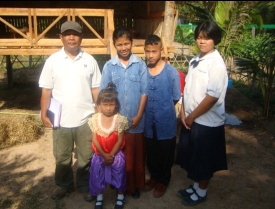 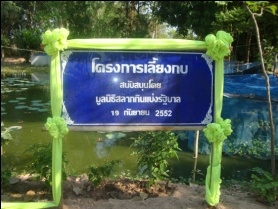 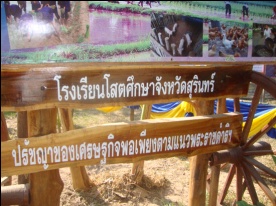 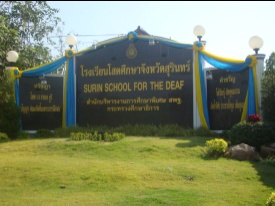 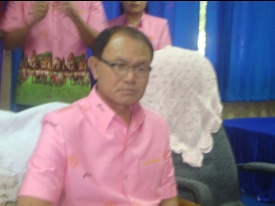            	ปรัชญาเศรษฐกิจพอเพียง เป็นปรัชญาที่พระบาทสมเด็จพระเจ้าอยู่หัว พระราชทานให้คนไทยได้ใช้เป็นหลักการคิดและหลักปฏิบัติในการดำรงชีวิตเพื่อให้เกิดสมดุลในชีวิตครอบครัว ในโรงเรียน และในประเทศ ซึ่งหน่วย  งานทั้งภาครัฐและเอกชนได้น้อมนำพระราชดำรินี้ไปประพฤติปฏิบัติเพื่อความเป็นอยู่ตามคุณลักษณะ ๓ อย่าง นั้นคือความพอประมาณ ความมีเหตุผล และการมีภูมิคุ้มกันที่ดีทั้งนี้เพื่อเป็นการปลูกฝังที่ดีมีประสิทธิภาพเกี่ยวกับหลักปรัชญาเศรษฐกิจพอเพียง หน่วยงานที่ยึดถือมากที่สุดเห็นจะเป็นโรงเรียนเพราะเด็กในวันนี้ย่อมเป็นผู้ใหญ่ในวันหน้า โดยปัจจุบันโรงเรียนได้มีการปลูกฝังแนวคิดปรัชญาเศรษฐกิจพอเพียงให้กับนักเรียนโดยการจัดรูปแบบการเรียนการสอนให้มีการเรียนรู้เรื่องเศรษฐกิจพอเพียง ซึ่งจัดในลักษณะบูรณาการ สอดแทรกแนวคิดเศรษฐกิจพอเพียงเข้าไปด้วยเนื่องจากโรงเรียนมีความต้องการให้เด็กได้เรียนรู้ถึงหลักการดำรงชีวิตที่เป็นอยู่อย่างคุ้มค่า นั่นคือความพอประมาณความพอดี ความมีเหตุผล หรือการตัดสินใจอย่างมีเหตุและมีผล ดังโรงเรียนโสตศึกษาจังหวัดสุรินทร์ ตำบลเชื้อเพลิง อำเภอปราสาท จังหวัดสุรินทร์ เป็นหนึ่งในโรงเรียนที่นำเอาหลักปรัชญาเศรษฐกิจพอเพียงมาสอดแทรกรูปแบบการเรียนการสอนนายบุญรักษ์ คลองมิ่ง ผอ.โรงเรียนโสตศึกษาฯ กล่าวถึงแนวคิดริเริ่มในการนำเอาหลักปรัชญาเศรษฐกิจพอเพียงเข้ามาสู่กระบวนการจัดการเรียนการสอนนั้น เกิดจากได้เล็งเห็นจากสภาพแวดล้อมภายในชุมชนที่ผู้ปกครองประกอบอาชีพเกษตรกรรม และรับจ้าง ส่งผลให้เด็กๆ ส่วนใหญ่ภายในชุมชนย่อมยึดอาชีพตามผู้ปกครองเช่นเดียวกัน เพื่อเป็นการสร้างรากฐานที่ยั่งยืนให้กับเด็กๆ ภายในชุมชนน่าจะมีอาชีพที่ควรส่งเสริมให้เด็กได้เลือกและนำไปปรับใช้ในชีวิต ประจำวัน สามารถสร้างรายได้ด้วยตนเอง เกื้อหนุนครอบครัวหลังจากเสร็จฤดูกาลทำนาประกอบกับชาวบ้านในเขตพื้นที่ใกล้เคียงได้ปลูกข้าวหอมมะลิและได้มีการเลี้ยงสัตว์ ปลูกพืชนานาชนิด ที่สำคัญควรให้เด็กรู้จักการทำเกษตรพอเพียง เช่น การปลูกพืช เลี้ยงสัตว์ ปลูกผักสวนครัว ซึ่งในพื้นที่โรงเรียนโสตศึกษาฯจะเต็มไปด้วยการเลี้ยงหมู เลี้ยงไก่ตะเภา เลี้ยงกบ เลี้ยงปลา ตลอดจนสิ่งจำเป็นในการดำรงชีวิตของครอบครัวอีกด้วยถึงแม้ว่าจะไม่ร่ำรวยขึ้นแต่ก็สามารถเพิ่มรายได้ลดรายจ่ายไม่ต้องไปเพิ่มหนี้สิน พร้อมกับรู้จักเก็บรู้จักออมก็จะกลายเป็นเหลือเก็บเหลือใช้ในอนาคตหลังจากจบการศึกษา ซึ่งทางโรงเรียนโสตศึกษาฯถือว่าเป็นโรงเรียนที่มีบุคลากรที่มีความรู้ความสามารถที่สามารถนำวิชามาถ่ายทอดให้กับเด็กนักเรียนซึ่งพิการทางหู (หูหนวก) มาได้ดีอยู่ในระดับเกรดเอ เพราะในเรื่องของความพิการทางหูไม่เป็นอุปสรรคในการเรียนการสอน  ประกอบกับโรงเรียนได้น้อมนำพระราชดำริเศรษฐกิจพอเพียงเข้าสู่กระบวนการเรียนการสอน เพื่อส่งเสริมให้เด็กมีความเข้าใจในการดำรงอยู่อย่างถูกต้อง มีความเป็นอยู่ที่ดีขึ้นโดยไม่ยึดติดกับความเปลี่ยนแปลงของกระแสโลกาภิวัตน์ หากเด็กสามารถพึ่งพาตนเองได้ในอนาคตก็จะมีส่วนช่วยเหลือเสริมสร้างประเทศชาติให้เข้มแข็งต่อไป (บ้านเมืองออนไลน์ ๒ ก.พ.๕๖ )    หนุ่มฝรั่งขาเดียวปิ๊งสาวไทย พาแต่งงานหลังช้างรับวาเลนไทน์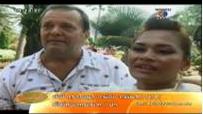 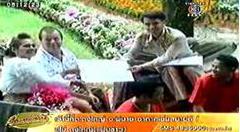 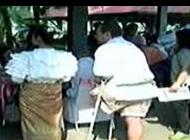 	วันที่ ๑๔ ก.พ. ๒๕๕๖ นายภวัต เลิศมุกดา นายอำเภอสัตหีบ เป็นประธานพิธีจดทะเบียนสมรสเคลื่อนที่และมอบทะเบียนสมรสให้คู่บ่าวสาวบนหลังช้าง ที่สวนนงนุชพัทยา	สำหรับคู่ที่เป็นไฮไลต์ คือ คู่สมรสระหว่าง น.ส.ณัฐชานันท์ กาจกระโทก กับ Mr.GAETAN PERREAUVE จากจังหวัดชัยภูมิ โดย น.ส.ณัฐชานันท์ เผยว่า ดีใจมากที่ได้มาร่วมจดทะเบียนสมรสบนหลังช้าง ณ สวนนงนุชพัทยานี้ โดยได้พบรักกับ Mr.GAETAN ที่พัทยาและดูใจกันเป็นเวลากว่า ๑ ปี Mr.GAETAN เป็นเจ้าของฟาร์มที่ประสบความสำเร็จในประเทศแคนาดา ประสบอุบัติเหตุขณะขับรถแทรกเตอร์อยู่ในฟาร์มจนขาข้างซ้ายขาดและมาพบกับตนในขณะที่เดินทางมาพักผ่อนในประเทศไทย โดยที่ตนป่วยเป็นมะเร็งที่ปอด เมื่อ Mr.GAETAN ทราบจึงได้ช่วยนำไปรักษาจนหายขาดและได้ตกลงใจแต่งงานกันพร้อมกับซื้อที่ดินกว่า ๓๐ ไร่ และร่วมทำการเกษตรกับญาติๆ นับร้อยไร่ ที่จังหวัดชัยภูมิจนถึงปัจจุบัน ซึ่งความพิการไม่ได้เป็นอุปสรรคต่อความรักของตัวเองเลย 	ด้าน Mr.GAETAN กล่าวว่า ตนเองพิการและยังไม่เคยแต่งงานมาก่อน เมื่อพบ น.ส.ณัฐชานันท์  ได้ศึกษาถึงนิสัยและอะไรหลายๆ อย่าง จนมั่นใจว่ามีความจริงใจและรักตนจริง จึงได้แต่งงานด้วย พร้อมกับทุ่มทุนซื้อที่ดิน เพื่อทำการเกษตรและปลูกบ้านหลังละกว่า ๓ ล้านบาท ที่จังหวัดชัยภูมิบ้านเกิดของภรรยามั่นใจในความรักของตนเองและภรรยามาก (ไทยรัฐออนไลน์/มูลนิธิพัฒนาคนพิการไทย ๑๕ ก.พ.๕๖)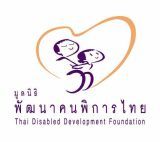 รายนามกรรมการมูลนิธิพัฒนาคนพิการไทย นาย - ที่ปรึกษา   นายสำเริง    วิระชะนัง   -  ที่ปรึกษา นางสาว - ประธานกรรมการ นาง -  รองประธานกรรมการ นาย - กรรมการ นายวีระศักดิ์ โควสุรัตน์ - กรรมการ นายสุภรธรรม   มงคลสวัสดิ์ - กรรมการ นาย – กรรมการ  อธิบดีกรมพัฒนาสังคมและสวัสดิการ - กรรมการ อธิบดีกรมการแพทย์ - กรรมการ เลขาธิการสำนักงานคณะกรรมการการศึกษาขั้นพื้นฐาน - กรรมการ  ผู้อำนวยการสำนักงานพัฒนาการกีฬาและนันทนาการ - กรรมการ   นายธีรวัฒน์  ศรีปฐมสวัสดิ์ -กรรมการและเหรัญญิก  นาย - กรรมการ และเลขาธิการ นายอำนวย  กลิ่นอยู่ - กรรมการและผู้ช่วยเลขาธิการ